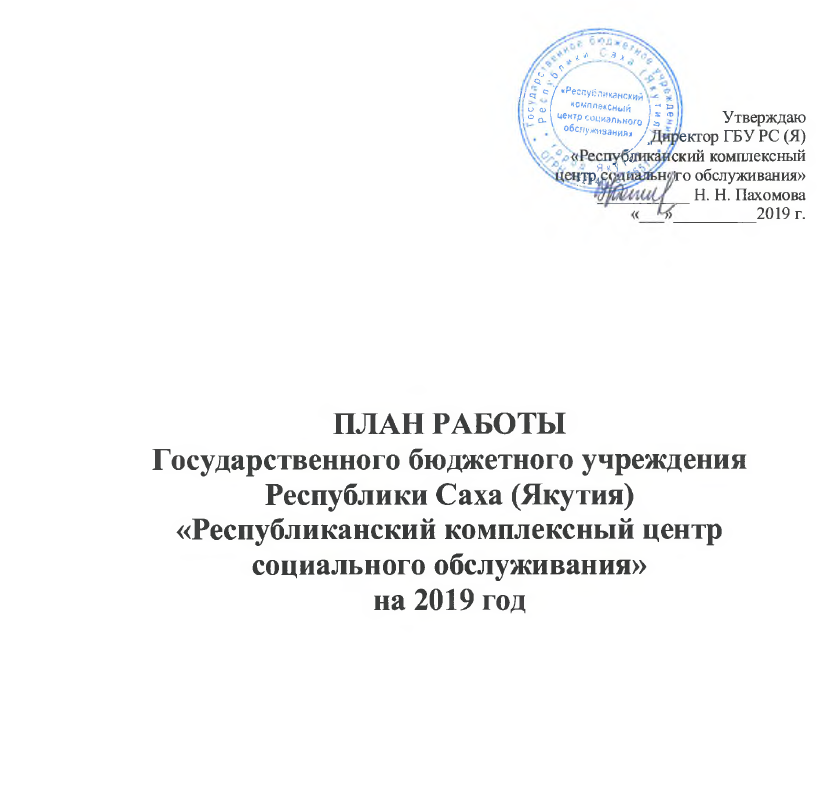 ГБУ РС(Я) «Республиканский комплексный центр социального обслуживания»Директор – Пахомова Наталья НиколаевнаЮридический адрес: 677000 г. Якутск, ул. Пушкина 31. Телефон/факс – (4112) 40 – 20 – 65Информация о деятельности учреждения:Создан на основании распоряжения Правительства Республики Саха (Якутия) от 15.09. 2017 №1193–р «О реорганизации государственного бюджетного учреждения Республики Саха (Якутия) «Комплексный центр социального обслуживания населения г. Якутска» в форме присоединения к нему государственных бюджетных учреждений Республики Саха (Якутия) «Булунский центр социально-бытового обслуживания», «Верхнеколымский центр социально-бытового обслуживания», «Вилюйский комплексный центр социального обслуживания населения», «Комплексный центр социального обслуживания населения Хангаласского улуса».Цель создания:- реализация гарантированного государством права одиноких граждан, граждан пожилого возраста и инвалидов, граждан, частично или полностью утративших способность к самообслуживанию и нуждающихся в постоянном постороннем уходе  и наблюдении, семей, детей и отдельных граждан, попавших в трудную жизненную ситуацию, на социальное обслуживание в стационарных,  полустационарных условиях и на дому.- обеспечение реализации предусмотренных законодательством Российской Федерации полномочий органов государственной власти  Республики Саха (Якутия)  в сфере социального обслуживания населения для повышения качества жизни и создания комфортных условий для проживания граждан пожилого возраста и инвалидов.Предмет деятельности:- социальное обслуживание одиноких граждан, граждан пожилого возраста и инвалидов, граждан, частично или полностью утративших способность  к самообслуживанию и нуждающихся в постоянном постороннем уходе и наблюдении, семей, детей и отдельных граждан, попавших в трудную жизненную ситуацию в стационарных, полустационарных условиях и на дому.- обеспечение представления различных форм социального обслуживания для комфортных условий для проживания граждан пожилого возраста и инвалидов. В том числе в специальных домах системы социального обслуживания.Информация о предоставлении социальных услуг.В соответствии с Законом Республики Саха (Якутия) от 22 января 2015 года № 1406 – З №367 – V «Об утверждении перечня социальных услуг, предоставляемых поставщиками социальных услуг в Республике Саха (Якутия), Законом Республики Саха (Якутия) от 16 декабря 2009 года  №784 – З, №449 – IV «О специальных домах системы социального обслуживания граждан специализированного жилищного фонда Республики Саха (Якутия)» учреждение предоставляет следующие виды социальной услуги: - социально – бытовые услуги.- социально – медицинские услуги.- социально – психологические услуги.- социально – педагогические услуги.- социально – трудовые услуги.- социально – правовые услуги. - услуги в целях повышения коммуникативного потенциала получателей социальных услуг, имеющих ограничения жизнедеятельности, в том числе детей – инвалидов.- срочные социальные услуги. - обеспечение гражданам, проживающим в специальном доме, возможности получения по их желанию различных форм социального обслуживания, предусмотренных федеральным законодательством и законодательством Республики Саха (Якутия).Учреждение предоставляет социальные услуги на бесплатной, платной основе в порядке и на условиях, предусмотренных нормативными правовыми актами в сфере социального обслуживания,  нормативными актами Отраслевого министерства РС(Я).Филиалы Учреждения:1)	Булунский филиал государственного бюджетного учреждения Республики Саха (Якутия) «Республиканский центр социального обслуживания»  Адрес: 678400 п. Тикси,  ул. 50 лет Северного морского пути, 33Телефон: (4116)7528102)	Верхнеколымский филиал государственного бюджетного учреждения Республики Саха (Якутия) «Республиканский центр социального обслуживания» Адрес: 678770 п. Зырянка,  ул. Асямова, 13 аТелефон: (4115)5 418393)	Вилюйский филиал государственного бюджетного учреждения Республики Саха (Якутия) «Республиканский центр социального обслуживания» Адрес: 678200 г. Вилюйск,  ул. Ленина, 34Телефон: (4113)241748 4)	Хангаласский филиал государственного бюджетного учреждения Республики Саха (Якутия) «Республиканский центр социального обслуживания»  Адрес: 678010 г. Покровск, ул. Братьев Ксенофонтовых, 24 «а»Телефон: (4114)44-52-84, 4-16-86Отделения в г. Якутске:Отделения социального обслуживания на дому – оказание гражданам, частично утратившим способность к самообслуживанию и нуждающимся в посторонней поддержке, социально-бытовой помощи в надомных условиях.телефон 40-20-26.Специализированное отделение социально-медицинского обслуживания на дому – оказание  социально-бытовых и социально-медицинских услуг в надомных условиях лицам, частично или полностью утратившим способность к самообслуживанию. телефон 40-20-26.Отделение социальной адаптации «Тирэх» - стационар для лиц без определенного места жительства на 80 мест. телефон 21-00-29, 21-00-52.Отделение социальной реабилитации «Эрчим» - дневной полустационар для граждан пожилого возраста и инвалидов на 25 мест.  телефон 40-21-78.Отделение «Специальный дом для одиноких престарелых и инвалидов» - предоставляет жилые помещения на основании договора найма специализированного жилого помещения для одиноких престарелых и инвалидов, в том числе детям-инвалидам, изъявившим желание поселиться в Отделении, не утратившим способность к самообслуживанию и передвижению и не обеспеченным жилыми помещениями в соответствующем населенном пункте, по установленным требованиям Жилищного кодекса Российской Федерации. телефон 40-21-78.Отделение срочной социальной помощи - оформление граждан пожилого возраста и инвалидов на социальное обслуживание на дому, выявление и сопровождение граждан, попавших с трудную жизненную ситуацию.  телефон 40-35-15.Основные задачи учреждения:Выявление граждан, нуждающихся в социальном обслуживании.Повышение качества, объёма и эффективности социального обслуживания граждан.Внедрение в практику новых форм социального обслуживания. Разработка и внедрение социальных программ, проектов по совершенствованию социального обслуживания пожилых граждан, инвалидов и граждан, нуждающихся в социальном обслуживании.Развитие социального партнерства для повышения качества и доступности социальных услуг населению.Осуществление мероприятий по повышению профессионального уровня работников Центра.Проведение информационно – просветительской работы о деятельности учреждения.Укрепление материально – технической базы учреждений Центра. ОТДЕЛ ПО ТЕХНИЧЕСКОМУ ОБЕСПЕЧЕНИЮЗадачи:- организация работы по обеспечению выполнения работниками требований охраны труда;- улучшение условий труда работников;- организация рационального использования материально – технических ресурсов;- организация бесперебойной и устойчивой работы бытовой техники и оргтехники.ОТДЕЛ КАДРОВЗадачи:- обеспечение учреждения квалифицированными кадрами;- создание необходимых условий для эффективного использования знаний, навыков и опыта работников;- повышение уровня удовлетворенности трудом всех категорий персонала;- совершенствование методов оценки персонала;ПРАВОВОЙ ОТДЕЛЗадачи:- консультирование граждан всех категорий и групп по вопросам, связанным с правом граждан на социальное обслуживание в государственной и негосударственной системах социальных служб и защиту своих интересов.- консультирование граждан всех категорий и групп по социально – правовым вопросам (семейно – брачное, гражданское, жилищное, пенсионное законодательство, права детей. Женщин, инвалидов).- оказание юридической помощи в оформлении документов. ПЛАНОВО – ЭКОНОМИЧЕСКИЙ ОТДЕЛЦель: обеспечение эффективного экономического планирования, направленное на организациюрациональной производственно-хозяйственной и финансово-экономической деятельности Центра.ОРГАНИЗАЦИОННО – МЕТОДИЧЕСКИЙ ОТДЕЛЗадачи: формирование информационной базы о социальном опыте, обеспечение проведения мероприятия, координация и взаимодействие со всеми структурными подразделениями Центра. ОТДЕЛЕНИЕ СРОЧНОГО СОЦИАЛЬНОГО ОБСЛУЖИВАНИЯЗадачи:- выявление одиноко проживающих престарелых, инвалидов и других лиц, нуждающихся в социальной поддержке;- определение конкретных видов и форм сопровождения нуждающихся лиц, их направление в соответствующие службы и органы для полного и квалифицированного разрешения их вопросов;- расширение услуг проката технических средств реабилитации;- адресная проверка материально – бытовых, жилищных условий граждан;- предоставление необходимой информации и консультации по вопросам социальной помощи;ОТДЕЛЕНИЯ СОЦИАЛЬНОГО ОБСЛУЖИВАНИЯ НА ДОМУЗадачи:- выявление и учет одиноких граждан пожилого возраста и инвалидов, нуждающихся в социальном обслуживании;- предоставление социально – бытовых, консультативных и иных услуг, входящих в перечень гарантированных услуг;- внедрение новых видов и форм социальной помощи населению;1 ОТДЕЛЕНИЕ СОЦИАЛЬНОГО ОБСЛУЖИВАНИЯ НА ДОМУII  ОТДЕЛЕНИЕ СОЦИАЛЬНОГО ОБСЛУЖИВАНИЯ НА ДОМУIII  ОТДЕЛЕНИЕ СОЦИАЛЬНОГО ОБСЛУЖИВАНИЯ НА ДОМУIV  ОТДЕЛЕНИЕ СОЦИАЛЬНОГО ОБСЛУЖИВАНИЯ НА ДОМУСПЕЦИАЛИЗИРОВАННОЕ ОТДЕЛЕНИЕ СОЦИАЛЬНО – МЕДИЦИНСКОГО ОБСЛУЖИВАНИЯ НА ДОМУОТДЕЛЕНИЕ СОЦИАЛЬНОЙ РЕАБИЛИТАЦИИ «ЭРЧИМ»Цель: организация социально – реабилитационной работы по активизации жизненной позиции и сохранению здоровья людей пожилого возраста и инвалидов. 9.ОТДЕЛЕНИЕ СОЦИАЛЬНОЙ АДАПТАЦИИ «ТИРЭХ»Цель: предоставление стационарного социального обслуживания гражданам. У которых отсутствует определенное место жительства, в том числе у лиц, не достигших возраста двадцати трех лет и завершивших пребывание в организации для детей – сирот и детей, оставшихся без попечения родителей и нуждающихся во временном приюте в стационарных условиях.10.ОТДЕЛЕНИЕ «СПЕЦИАЛЬНЫЙ ДОМДЛЯ ОДИНОКИХ ПРЕСТАРЕЛЫХ И ИНВАЛИДОВ»Цель: предоставление жилых помещений на основании договора найма специализированного жилого помещения для одиноких престарелых и инвалидов, в том числе детям – инвалидам и обеспечение гражданам, проживающим в специальном доме, возможности получения различных форм социального обслуживания. 11. БУЛУНСКИЙ ФИЛИАЛЦель: предоставление социальных услуг одиноким гражданам, гражданам пожилого возраста и инвалидам, гражданам, нуждающимся в постоянном уходе и наблюдении, семьям, детям  и отдельным гражданам, попавшим в трудную жизненную ситуацию в стационарных  условиях и на дому. 12. ВЕРХНЕКОЛЫМСКИЙ ФИЛИАЛЦель: предоставление социальных услуг одиноким гражданам, гражданам пожилого возраста и инвалидам, гражданам, нуждающимся в постоянном уходе и наблюдении, семьям, детям  и отдельным гражданам, попавшим в трудную жизненную ситуацию в стационарных  условиях и на дому.13. ВИЛЮЙСКИЙ ФИЛИАЛЦель: предоставление социальных услуг одиноким гражданам, гражданам пожилого возраста и инвалидам, гражданам, нуждающимся в постоянном уходе и наблюдении, семьям, детям  и отдельным гражданам, попавшим в трудную жизненную ситуацию в стационарных, полустационарных условиях и на дому.14. ХАНГАЛАССКИЙ ФИЛИАЛЦель: предоставление социальных услуг одиноким гражданам, гражданам пожилого возраста и инвалидам, гражданам, нуждающимся в постоянном уходе и наблюдении, семьям, детям  и отдельным гражданам, попавшим в трудную жизненную ситуацию в стационарных  условиях и на дому.Отделение социального обслуживания на домуЦели: Исполнение государственного задания на 2019 год по предоставлению социальных услуг на дому. Предоставление социальных услуг согласно ИППСУ и договора  (№442-ФЗ« Об основах социального обслуживания граждан в Российской Федерации»); Задачи: 1.Выявление  и учет лиц, нуждающихся в социальном обслуживании на дому;2.Повышение качества предоставления социальных услуг.Отделение реабилитацииЦель: Выполнение государственного задания. Предоставление социальных услуг согласно ИППСУ  и договора  (осн. №442-ФЗ« Об основах социального обслуживания граждан в Российской Федерации»);Задачи: 1.Предоставление комплекса социально-реабилитационных услуг;2.Поддержание у граждан самореализации жизненно важных потребностей путем укрепления их здоровья, повышения их физической активности, нормализации психологического статуса, повышения коммуникативного потенциала.Социальное общежитиеЦель: Выполнение госзадания на 2019 год. Действия по оказанию постоянной помощи гражданину, для улучшения условий его жизнедеятельности и расширения его возможностей самостоятельно обеспечивать свои основные жизненные потребности.Задачи:1.Обеспечение благоприятных условий проживания и самообслуживания;2.Вовлечение и содействие в поддержании активного здорового образа жизни, в том числе посильной трудовой деятельности;3.Проведение мероприятий по адаптации граждан к новым условиям проживания;Отделение временного пребыванияЦель: Выполнение государственного задания на 2019 г.. Предоставление социальных услуг согласно ИППСУ  и договора  (№442-ФЗ« Об основах социального обслуживания граждан в Российской Федерации»);Задачи: 1.Качественное и эффективное предоставление социальных услуг получателям социальных услуг при временном (на срок определенный ИППСУ) круглосуточном проживании и улучшение условий жизнедеятельности;2.Содействие повышению уровня социальной адаптации;3.Оказание срочной помощи гражданам для улучшения условий их жизнедеятельности и расширения возможностей самостоятельно обеспечивать свои основные жизненные потребности.Отделение срочного социального обслуживанияЦель: Выявление  и предоставление срочных социальных услуг населению.Задачи: 1.Повышение качества предоставления срочных социальных услуг. 2. Социальное сопровождение путем привлечения организаций на основе межведомственного взаимодействия.№МероприятияСрокиОтветственныеОтветственныеОрганизационная работа Организационная работа Организационная работа Организационная работа Организационная работа 1.1Выполнение государственного задания, утвержденного Министерством труда и социального развития РС(Я)постояннопостоянно Докторов Н. С.  Дьяконова М. И.1.2Поддержание в штатном режиме устойчивого  и безопасного функционирования системы жизнеобеспечения Учреждения в соответствии законов ФЗ 223-2011, ФЗ 442-2013постояннопостоянно  Докторов Н. С.  Дьяконова М. И.Борисова А. В.1.3Выполнение и обеспечение мероприятий по охране труда. Антитеррористической защищенности и пожарной безопасности, осуществление контроля соблюдения правил и мер безопасности с целью обеспечения жизни и здоровья персонала, граждан, работающих и получателей социальных услуг. постояннопостоянноДокторов Н. С.Колескин В. Н.Катаев П. А.Егоров Е. Н.1.4Организация работы по противодействию коррупции.постояннопостоянноМаликова Т. Ш. 1.5Проведение в течение планируемого периода мероприятий по повышению профессионального уровня персонала учреждения.постояннопостоянноКорнилова Л. К.  1.6Осуществление межведомственной работы с учреждениями здравоохранения, общественными организациями, службой занятости, правоохранительными органами, пенсионным фондом.постояннопостоянно  Докторов Н. С.  Дьяконова М. И.1.7Организация работы комиссии по внутреннему контролю качества предоставляемых социальных услуг.постояннопостоянноПрядезникова П. Ю. 1.8Организация деятельности структурных подразделенийпостояннопостоянно   Докторов Н. С.  Дьяконова М. И.1.9Организация работы по Гражданской обороне и чрезвычайных ситуаций.постояннопостоянноДокторов Н. С.№МероприятияСрокиОтветственныеХозяйственные мероприятия Хозяйственные мероприятия Хозяйственные мероприятия Хозяйственные мероприятия 1.1 Предоставление показаний приборов учета холодной и горячей воды АО «Водоканал».ежемесячно Катаев П. А. 1.2Получение счета-фактуры и акта выполненных работ за потребленную холодную и горячую воду – АО «Водоканал».ежемесячноКатаев П. А.1.3Предоставление показаний приборов учета по электрохозяйству, горячей воде и тепловой энергии – Энергосбыт.ежемесячноКатаев П. А.1.4Получения счета-фактуры и акта выполненных работ по электрохозяйству, горячей воде и тепловой энергии – Энергосбыт.ежемесячноКатаев П. А.1.5Получения счета-фактур и акта выполненных работ за вывоз и захоронение отходов – ООО «Санитар».ежемесячноКатаев П. А.1.6Получения счета-фактуры на оплату тех. обслуживания  средств охранно-пожарной и мониторинга системы пожарной сигнализации ИП «Дмитриев Н.П.»ежемесячноПлатонов А. М.Ачикасов В. Ю.1.7Получения счета-фактуры на услуги пультовой охраны для экстренного реагирования ООО ГП «Орел»ежемесячноКатаев П. А.1.8Получения счета-фактуры на услуги пультовой охраны для экстренного реагирования Вневедомственная охранаежемесячноКатаев П. А.1.9Получения счета-фактур на услуги  ТО системы ПС речевого оповещения, радиофикации, видеонаблюдения, системы контроля доступом на объекте ООО "Импульс"ежемесячноКатаев П. А.1.10Получения счета-фактуры на услуги по ТО телефонных линий и АТС в объектах Центра ИП "Максимов В.В."ежемесячноКатаев П. А.1.11Получения счета-фактуры на абонентскую плату и услуги сотовой связи ПАО "Мегафон"ежемесячноПлатонов А. М.Ачикасов В. Ю.1.12Получения счета-фактуры на абонентскую плату и услуги  связи ПАО "Ростелеком"ежемесячноКатаев П. А.1.13Заключение контрактов и договоров на 2019 годянварь - февральКатаев П. А.1.14Заключение договора на 2019 новые экологические технологии (утилизация)январьКатаев П. А.1.15Ремонт и перестановка прачечной (Пушкина 31)март - апрельКатаев П. А.1.16Установка приборов учета ГВС, ХВС (по всем зданиям)май - август Катаев П. А.1.17Оснащение  здания по программе  «Доступная среда»ежеквартальноИванова И. С. Егоров Е. Н. 1.18Обеспечение канцелярскими и хозяйственными  товарамив течение годаИванова И. С.1.19Замена уплотнителей оконежеквартальноКатаев П. А.1.20Контроль и замена системы оповещения по квартирам (Пушкина 31, 31/1)май - августКатаев П. А.1.21Заполнение декларации энергосбережения и повышения энергетической эффективности отчетный период 2018годдо 1 августаКатаев П. А.1.22Ревизия элеваторных узлов по всем объектаммай - августДанилов Л. Д. 1.23Закупка пожарных рукавов (Пушкина 31,31/1)1 кварталКатаев П. А.1.24Закупка канц. товаров1 кварталИванова И. С.Арочный гараж (ул. Л. Чайкиной 2А)Арочный гараж (ул. Л. Чайкиной 2А)Арочный гараж (ул. Л. Чайкиной 2А)Арочный гараж (ул. Л. Чайкиной 2А)1.Ревизия освещенияпо мере необходимостиПлатонов А.М. Ачикасов В.Ю.2.Текущий ремонтпо мере необходимости Катаев П.А.3.Ремонт, утилизация, реализация автотранспортаежемесячноБорисов А.Н.4.Промывка, опрессовка системы отопленияиюнь, июль Катаев П.А.5.Ревизия системы отопленияавгуст, сентябрь Катаев П.А.ОСА «Тирэх» (Б. Чижика 31/4)ОСА «Тирэх» (Б. Чижика 31/4)ОСА «Тирэх» (Б. Чижика 31/4)ОСА «Тирэх» (Б. Чижика 31/4)1.Исполнение предписания пожарного надзорадо февраляКатаев П.А. Диодорова С.И.2.Текущий ремонт в ОСА "Тирэх" (покраска стен, потолков в палатах и в столовой)май - сентябрьКатаев П.А. Диодорова С.И.3.Промывка, опрессовка системы отопленияиюнь, июльКатаев П.А. Диодорова С.И.4.Ревизия системы отопленияавгуст, сентябрь Катаев П.А. Диодорова С.И.5.Перезарядка огнетушителейапрельКатаев П.А.Филиалы ГБУ РС(Я) «РКЦСО»Филиалы ГБУ РС(Я) «РКЦСО»Филиалы ГБУ РС(Я) «РКЦСО»Филиалы ГБУ РС(Я) «РКЦСО»1.Заключение договоров на 2019 годянварь, февральКатаев П.А. зав. филиалами2.Косметический ремонт зданиймай - сентябрьКатаев П.А. зав. филиалами3.Установка приборов учета тепловой энергии по всем филиаламмай - августКатаев П.А. зав. филиалами4.Установка приборов учета ГВС, ХВС и замена неисправных по всем филиаламмай - август Катаев П.А. зав. филиалами5.Замена покрытия крыши гаража (Булунский филиал)май - август Катаев П.А. зав. филиалами6.Ремонт, утилизация, реализация автотранспортапо мере необходимостиБорисов А. Н.зав. филиалами 7.Капитальный ремонт оклада здания (Хангаласский филиал)май - октябрьКатаев П.А. зав. филиалами8.Осмотр (ремонт) потолка (перекрытия) совместно с руководством филиаламайКатаев П.А. зав. филиалами9.Промывка, опрессовка системы отопленияиюнь, июльКатаев П.А. зав. филиалами10.Ревизия системы отопленияавгуст, сентябрьКатаев П.А. зав. филиаламиОхрана труда и техника безопасности.Охрана труда и техника безопасности.Охрана труда и техника безопасности.Охрана труда и техника безопасности.2.1Проведение инструктажа по охране труда и технике безопасности.при приеме на работу Егоров Е. Н. 2.2Внесение изменений в состав комиссии и назначение ответственных по ОТянварьЕгоров Е. Н.2.3Обновление уголка по охране труда февральЕгоров Е. Н.2.4Пересмотр инструкций по охране труда мартЕгоров Е. Н.2.5Издание (тиражирование) инструкций по охране труда, выдача заведующим структурных подразделениймарт, апрельЕгоров Е. Н.2.6Проведение инструктажей на рабочем месте (первичный, внеплановый, повторный, целевой)по мере необходимостиЕгоров Е. Н.заведующие2.7Организация обучения персонала и проверки знаний по охране труда в сторонней организациифевраль, мартЕгоров Е. Н.отдел кадров2.8Контроль проведения периодического инструктажа на рабочем местев течение года Егоров Е. Н2.9Проведение месячника по охране трудамарт, апрельЕгоров Е. Нкомиссия по ОТ2.10Инструктаж водителям автомобилей по безопасной эксплуатации и выпуске транспортных средств, безопасности дорожного движения.март, октябрьзаведующие, главный механик, ответственные за выпуск ТС2.11Реализация мероприятий по улучшению условий и охраны труда работников, на рабочих местах, в которых проводилась специальная оценка условий труда.в течение годаЕгоров Е. Н2.12Проведение предрейсовых медицинских осмотров водителей автомобилейежедневноглавный механик,специалист по ОТ2.13Проведение специальной оценки условий трудамарт, апрельЕгоров Е. Нотдел кадров2.14Доведение до сведения работников действующих законов и нормативных правовых актов по охране труда РФв течение годаЕгоров Е. Н2.15Пополнение аптечек первой медицинской помощи работникаммарт, октябрьКатаев П. А.Егоров Е. Нзаведующие2.16Очистка вытяжных вентиляционных камер по мере необходимостииюнь, июльКатаев П. А.Егоров Е. Нзаведующие2.17Генеральная уборка всех помещений и оборудования с применением моющих и дезинфицирующих средствавгуствсе сотрудники2.18Обеспечение в установленном порядке работников специальной одеждой, специальной обувью и другими средствами индивидуальной защиты, смывающим и (или) обезвреживающими средствами.3 кварталКатаев П. А. Егоров Е. Нзаведующие2.19Проведение дезинфекций и дезинсекций помещений объектовпо мере необходимостиЕгоров Е. Нзаведующие2.20Проведение в установленном порядке обязательных предварительных и периодических медицинских осмотров (обследований) (по графику)в течение года Егоров Е. Нотдел кадровзаведующие2.21Проверка санитарно – гигиенического состояния объектов и вспомогательных помещенийежеквартальноЕгоров Е. Нкомиссия по ОТ2.22Приобретение стендов, тренажеров. Наглядных материалов, научно – технической литературы для проведения инструктажей и обучения охране труда ноябрьЕгоров Е. Н2.23Составление годового отчета работы по охранедекабрьЕгоров Е. НОбеспечение электробезопасности. Обеспечение электробезопасности. Обеспечение электробезопасности. Обеспечение электробезопасности. 3.1Профилактическое испытание электрооборудования. ежеквартальноПлатонов А. М. 3.2Обучение техперсонала перед допуском к работе.по мере необходимостиПлатонов А. М.Пожарная безопасность.Пожарная безопасность.Пожарная безопасность.Пожарная безопасность.4.1Проведение инструктажа по пожарной безопасности.в течение годаКатаев П. А. 4.2Противопожарные мероприятия в учреждениях по мере необходимости Катаев П. А. 4.3Учебно – тренировочные занятия по эвакуации.в течение года Катаев П. А4.4Ревизия средств пожаротушения, укомплектованности.в течение годаКатаев П. А.4.5Проверка укомплектованности транспорта.в течение годаБорисов А. Н. №МероприятияСрокиОтветственные.Работа по подбору персонала.Работа по подбору персонала.Работа по подбору персонала.Работа по подбору персонала.1.1Подбор персонала и создание банка данных ежемесячноКорнилова Л. К.Чирикова О. И.1.2Взаимодействие с Центром занятости населения.ежемесячноКорнилова Л. К1.3Участие в городской ярмарке вакансий.по мере необходимостиКорнилова Л. К.Чирикова О. И.Работа с приказами по кадрам.Работа с приказами по кадрам.Работа с приказами по кадрам.Работа с приказами по кадрам.2.1Подписание приказов по личному составу у руководства.постоянноКорнилова Л. К.Чирикова О. И.2.2Учет и регистрация изданных приказов в журнале.постоянноКорнилова Л. К.Чирикова О. И.2.3Сверка изданных приказов с бухгалтерией.постоянноКорнилова Л. К.Чирикова О. И.Трудовой договор. Трудовой договор. Трудовой договор. Трудовой договор. 3.1Подготовка и оформление трудовых договоров в соответствии с ТК РФ.при приеме на работуКорнилова Л. К.Чирикова О. И.3.2Подписание договоров у руководства (в 2 экземплярах)постоянноКорнилова Л. К.Чирикова О. И.3.3Учет и регистрация трудовых договоров в журнале.при приеме на работу.Корнилова Л. К.Чирикова О. И.Работа с личными карточками (ф. № Т-2)Работа с личными карточками (ф. № Т-2)Работа с личными карточками (ф. № Т-2)Работа с личными карточками (ф. № Т-2)4.1Работа с личными карточками (ф. № Т-2)постоянноКорнилова Л. К.Чирикова О. И.4.2Ведение и учет личных карточек в соответствии с установленными требованиями.постоянноКорнилова Л. К.Чирикова О. И.4.3Ведение учета отпусков – очередных, учебных и без сохранения заработной платы.постоянноКорнилова Л. К.Чирикова О. И.ВУС (военно – учетная специальность)ВУС (военно – учетная специальность)ВУС (военно – учетная специальность)ВУС (военно – учетная специальность)5.1Своевременное заполнение карточек на военнообязанных унифицированной формы №Т-2 (ВУС) в соответствии с Положением о воинском учете.постоянноКорнилова Л. К.Чирикова О. И.5.2Постановка военнообязанных на учет в военкомате и снятие с него.при приеме на работуКорнилова Л. К.Чирикова О. И.5.3Представление списка граждан, находящихся в запасе, их личных карточек для сверки с учетными данными военкоматов. постоянноКорнилова Л. К.Чирикова О. И.5.4Составление отчета о численности работающих и забронированных ГПЗ (форма №6), карточки учета организации (форма 18). Плана работы на следующий год в мобилизационный отдел Окружной администрации г. Якутска, военный комиссариат г. Якутска, МТ и СР РС(Я). до 20 ноябряКорнилова Л. К.Чирикова О. И.Подготовка штатного расписания. Подготовка штатного расписания. Подготовка штатного расписания. Подготовка штатного расписания. 6.1Сверка штатного расписания с бухгалтерией.ежемесячноКорнилова Л. К.6.2Своевременное внесение изменений, касающихся увеличения или сокращения штатных единиц.по мере необходимости.Корнилова Л. К.Работа с личными делами сотрудников.Работа с личными делами сотрудников.Работа с личными делами сотрудников.Работа с личными делами сотрудников.7.1Оформление личных дел сотрудников.постоянноКорнилова Л. К.Чирикова О. И.7.2Проверка личных дел и подготовка ведомости по недостающим документам в личных делах сотрудников.ежеквартальноКорнилова Л. К.Чирикова О. И.7.3Восполнение всех недостающих документов соответственно ведомости проверки.ежеквартальноКорнилова Л. К.Чирикова О. И.Работа с табелем учета рабочего времени.Работа с табелем учета рабочего времени.Работа с табелем учета рабочего времени.Работа с табелем учета рабочего времени.8.1Ведение табеля сотрудников. ежедневноКорнилова Л. К.Чирикова О. И.8.2Проверка табелей всех структурных подразделений и предоставление их в отдел бухгалтерского учета и отчетности.15 и 29-30 числа каждого месяцаКорнилова Л. К.Чирикова О. И.8.3Ведение и учет времени дополнительного выхода сотрудников на работу.конец каждого месяцаКорнилова Л. К.Чирикова О. И.Работа с больничными листами.Работа с больничными листами.Работа с больничными листами.Работа с больничными листами.9.1Подсчет непрерывного стажа.постоянноКорнилова Л. К.Чирикова О. И.9.2Оформление больничных листов и ведение журнала учета.ежемесячноКорнилова Л. К.Чирикова О. И.Отпуск.Отпуск.Отпуск.Отпуск.10.1Подготовка и утверждение графика отпусков на 2019 г до 17 декабряЯроева Н. И.10.2Ведение журнала учета отпусков (очередных, учебных, без сохранения заработной платы)постоянноКорнилова Л. К.Чирикова О. И.Работа с трудовыми книжками. Работа с трудовыми книжками. Работа с трудовыми книжками. Работа с трудовыми книжками. 11.1Внесение в трудовую книжку записей о приеме, переводе, увольнении, поощрении в соответствии с ТК РФ. постоянноКорнилова Л. К.Чирикова О. И.Кадровое делопроизводство.Кадровое делопроизводство.Кадровое делопроизводство.Кадровое делопроизводство.12.1Подготовка отчета о движении персонала.конец месяцаКорнилова Л. К.12.2Расчет текучести кадров за месяц и разработка мер по её сокращению.конец месяцаКорнилова Л. К.12.3Подготовка и анализ статистических данных по кадрам (структура, квалификация, стаж работы в организации, время на закрытие вакансий)конец квартала Корнилова Л. К.12.4Формирование дел в соответствии с утвержденной номенклатурой. постоянноКорнилова Л. К.12.5Предоставление сведений о наличии вакантных рабочих мест и потребности в кадрах по специальностям, трудоустройстве выпускников начального, среднего, высшего проф. образования от 30.12.2013 г. №1485 – р (форма П-4 доп.) Территориальному органу Росстата в субъекте РФ по установленному им адресу.не позднее 25 февраля после отчетного года Корнилова Л. К.12.6Предоставление информации о квотировании рабочих мест для граждан, испытывающих трудности в поиске работы. не позднее 20 января. Либо со дня изменения количества квоты.Корнилова Л. К.12.7Предоставления сведения о неполной занятости и движении работников (П -4 НЗ) Территориальному органу Росстата в субъекте РФ по установленному им адресу.не позднее 8 числа после отчетного квартала.Корнилова Л. К.12.8Предоставление информации о реализации Плана мероприятий по организации применения профессиональных стандартов в МТ и СР РС(Я) (на основании приказа № 819 – ОД от 19. 08.2016 г.)не позднее 8 февраляКорнилова Л. К.12.9Предоставление сведений о повышении квалификации в МТ и СР РС(Я) (на основании приказа №168 – ОД от 13.04.2015 г.)до 3 числа после отчетного кварталаКорнилова Л. К.Аттестация работников.Аттестация работников.Аттестация работников.Аттестация работников.13.1Подготовка необходимых материалов для предоставления аттестационной комиссии. октябрь - ноябрьКорнилова Л. К.Чирикова О. И.Поощрения, награды. Поощрения, награды. Поощрения, награды. Поощрения, награды. 14.1Подготовка необходимых материалов для предоставления поощрений и наград.по мере необходимостиКорнилова Л. К.Повышение квалификации, участие в семинарах.Повышение квалификации, участие в семинарах.Повышение квалификации, участие в семинарах.Повышение квалификации, участие в семинарах.15.1Подготовка необходимых материалов, заявок для повышения квалификации сотрудников согласно плану. постоянно Корнилова Л. К.Чирикова О. И.15.2Подготовка необходимых материалов, заявок на участие в семинарах, конференциях, форумах.по мере необходимостиКорнилова Л. К.Чирикова О. И.Архив. Архив. Архив. Архив. 16.1Подготовка описи для создания архива.конец годаКазакова О. Н. 16.2Разработка нормативно – методической документации постоянноКазакова О. Н.16.3Упорядочение документов по номенклатуре дел.постоянно Казакова О. Н.16.4Внесение изменений в номенклатуру дел.1 квартал.Казакова О. Н.17, Работа по изменению организационной структуры17, Работа по изменению организационной структуры17, Работа по изменению организационной структуры17, Работа по изменению организационной структуры17.1Подготовка и вручение уведомлений работникам1 кварталКорнилова Л. К.Чирикова О. И.17.2Уведомление Центра занятости о предстоящем сокращении1 кварталКорнилова Л. К.Чирикова О. И.17.3Оформление дополнительных соглашений к трудовым договорам сотрудников.1 кварталКорнилова Л. К.Чирикова О. И.17.4Оформление личных дел сотрудников реорганизуемых учреждений в соответствии с действующими в учреждении правилами.1 кварталКорнилова Л. К.Чирикова О. И.№МероприятияСрокиОтветственные1.Разработка или принятие участия в разработке документов правового характера.по мере необходимостиМаликова Т. Ш. специалисты2. Правовая помощь заведующим и сотрудникам структурных подразделений Центра.по мере необходимостиМаликова Т. Ш.специалисты3.Составление исков, заявлений и жалоб в различные органы. по мере необходимостиМаликова Т.Ш.специалисты4.Составление необходимых договоров с другими предприятиями, учреждениями, организациями.по мере необходимостиМаликова Т.Ш.специалисты5.Подготовка и оформление правовых. А также восстановление утерянных документов.по мере необходимостиМаликова Т.Ш.специалисты6.Представительство в суде от имени юридического лица.по мере необходимостиМаликова Т. Ш.специалисты7.Юридические консультации по социально – правовым вопросам (гражданское, жилищное, семейное, трудовое, пенсионное, уголовное законодательство, права человека и гражданина, родителей и инвалидов).по мере необходимостиМаликова Т. Ш. специалисты8.Правовая помощь структурным подразделениям в подготовке и оформлении различного рода правовых документов.по мере необходимостиМаликова Т. Ш.специалисты 9.Подготовка обоснованных ответов при отклонении претензий.по мере необходимостиМаликова Т. Ш. специалисты10.Подготовка совместно с Отделом кадров материалов о трудовых нарушениях и правонарушениях с целью применения дисциплинарной и материальной ответственности или передачи дел в правоохранительные и судебные органы.по мере необходимостиМаликова Т. Ш. специалисты11.Составление писем по организационным вопросам.по мере необходимостиМаликова Т. Ш. специалисты12.Составление к договорам актов:  приемки – передачи выполненных работ или оказанных услуг. по мере необходимостиМаликова Т. Ш. специалисты№МероприятияСрокиОтветственные1.Составление Плана ФХД на 2019 год, соглашения о предоставление субсидии на финансовое обеспечение выполнения государственного задания на 2019 год.январьБелых А. С.специалисты2.Формирование документации по предоставлению субсидии на иные цели (целевой субсидии) составление соглашений, сведений, контроль исполнения.до 31 декабряБелых А. С.специалисты3.Составление реестра на оплату  проезда социальных работников на общественном транспортеежемесячно не позднее 10 числаБелых А. С.специалисты4.Сдача отчета по расчету мониторинга качества финансового менеджмента  в Минтруд.ежеквартальноБелых А. С.специалисты1.Прием заявок на поставку товаров, выполнение работ, оказание услугдо 09.01.2019 гБелых А. С.специалисты2.Сдача отчетов за 2018 год. - Отчет об экономии;- Отчет о размещенных закупок товаров, работ, услуг;- Отчет об объеме закупок у субъектов малого предпринимательства  и социально ориентированных некоммерческих организацийдо 15.01.2019 г.Белых А. С.специалисты3.Формирование отчета об объеме закупок у субъектов малого предпринимательства  и социально ориентированных некоммерческих организаций по итогам года и размещение его в единой информационной системе (ЕИС)до 1 апреля 2019 г.Белых А. С.специалисты4.Запрос коммерческих предложений у поставщиков (подрядчиков, исполнителей) на:- продукты питания;- канцелярские товары;- хозяйственные товары;- бытовую химию;- дезинфицирующие средства;- дезинфекционные средства;- оказание услуг по организации и поставке общественного питания для нужд ОСР «Эрчим»;- нефтепродукты и др.до 18.01.2019 г.Белых А. С.специалисты5.Планирование закупок на 2019 г.- разбивка суммы после подписания плана финансово-хозяйственной деятельностидо 18.01.2019 г.Белых А. С.специалисты6.Подготовка документации (на бумажном и электронном носителях) для размещения государственных заказов (способом открытого конкурса, открытого аукциона в электронной форме, запроса котировок,  у единственного поставщика) на поставку товаров (работ, услуг):- проект контракта;- обоснование начальной (максимальной) цены контракта;- описание объекта закупки.до 21.01.2019 г.Белых А. С.специалисты7.Подготовка приказа о размещении государственных заказовПо мере  необходимостиБелых А. С.специалисты8.Согласование пакета документаций (проект контракта, описание объекта закупки, обоснование начальной (максимальной) цены контрактадо 25.01.2019 г.Белых А. С.специалисты9.Формирование прогнозного плана закупок на 2019 гдо 25.01.2019 г.Белых А. С.специалисты10.Формирование плана закупокежемесячно, до 31 числа Белых А. С.специалисты 11.Формирование плана-графикаежемесячно до 31 числа Белых А. С.специалисты12.Формирование заявок на закупку товаров, работ, услугежемесячно до 11 числа Белых А. С.специалисты13.Направление заявок на закупку в ГКУ «Центр закупок»ежемесячно до 23 числа Белых А. С.специалисты14.Направление государственных контрактов победителям торговпо мере необходимостиБелых А. С.специалисты15.Подписание государственных контрактовпо мере необходимостиБелых А. С.специалисты16Введение реестра государственных контрактовпо мере  необходимостиБелых А. С.специалисты17.Распечатка государственных контрактовпо необходимостиБелых А. С.специалисты18.Подготовка приказа о приемке товаров, работ, услугпо мере необходимостиБелых А. С.специалисты19.Передача информации по государственному контракту ответственным специалистам по приемке товаров, работ, услугпо мере  необходимостиБелых А. С.специалисты20.Передача государственных контрактов в отдел бухгалтерского отчета и отчетностипо мере  необходимостиБелых А. С.специалисты21.Формирование сведений о государственных контрактах в единой информационной системе (ЕИС)по мере  необходимостиБелых А. С.специалисты22.Формирование исполнений о государственных контрактах в единой информационной системе (ЕИС)по мере  необходимостиБелых А. С.специалисты23.Формирование отчета заказчиков в единой информационной системе (ЕИС)по мере  необходимостиБелых А. С.специалисты24.Сдача отчета об экономии в Минтрудежемесячно до 10 числа Белых А. С.специалисты25.Сдача отчета об объеме закупок у субъектов малого предпринимательства  и социально ориентированных некоммерческих организаций в Минтрудежемесячно до 10 числа Белых А. С.специалисты26.Сдача отчета о размещенных закупок в Минтрудежемесячно до 10 числа Белых А. С.специалисты27.Сдача реестра платежных документов в Минтруд по:- бюджетным средствам;- целевым субсидиямежемесячнодо 10 числа Белых А. С.специалисты28.Сдача реестра платежных поручений по внебюджетным средствам в Минтрудежемесячно до 10 числа Белых А. С.специалисты29.Сдача отчета по целевым субсидиям в Минтрудеженедельно по четвергам месячно до 10 числа месяца, Белых А. С.специалисты30.Предоставление информации по запросам вышестоящих организацийпо мере необходимости	Белых А. С.специалисты№МероприятияСрокиОтветственныеРабота по планам и отчетам.Работа по планам и отчетам.Работа по планам и отчетам.Работа по планам и отчетам.1.1Подготовка отчета о деятельности Центра за 2018 год.до 20. 01Баишева П. П.1.2Разработка перспективного плана работы на 2019 год.до 20. 01Антонова М. К. 1.3Составление планов работы Центраежемесячно Антонова М. К.1.4Составление сводных отчетов отделений Центра.ежемесячноБаишева П. П.1.5Составление отчетов по результатам анкетирования получателей соц. услуг.ежеквартальноБаишева П. П.Антонова М. К.Работа со средствами массовой информации.Работа со средствами массовой информации.Работа со средствами массовой информации.Работа со средствами массовой информации.2.1Составление и информационное обеспечение деятельности Центра на официальном сайте МТ и СР РС(Я)в течение года Баишева П. П.Антонова М. К.2.2Размещение статей в периодических изданиях, социальных сетях.в течение годаБаишева П. П.Антонова М. К.2.3Участие в телепередачах, радио.в течение года Баишева П. П.Антонова М. К.Проектно – методическая работа.Проектно – методическая работа.Проектно – методическая работа.Проектно – методическая работа.3.1Школа безопасности пожилых граждан.ежеквартальноБаишева П. П.Антонова М. К.3.2Школа социального работникаежеквартальноБаишева П. П.Антонова М. К.3.3Программа «Здоровье» для работников учрежденияв течение года Баишева П. П.Антонова М. К.Методическая работа.Методическая работа.Методическая работа.Методическая работа.4.1Методическая помощь отделениям, проведение консультаций по подготовке выступлений и докладов. в течение года Баишева П. П.Антонова М. К.4.2Методическая помощь работникам при прохождении аттестации.в течение года Баишева П. П.Антонова М. К.4.3Ознакомление социальных работников с новыми указами, постановлениями, приказами вышестоящих органов.в течение года Баишева П. П.Антонова М. К.4.4Оформление мультимедийных слайдовых презентаций на семинарах и авторских выступлениях.по мере необходимостиБаишева П. П.Антонова М. К.4.5Обновление информационных стендов.в течение года Баишева П. П.Антонова М. К.Работа и контроль по комп. обучению и орг. техники.Работа и контроль по комп. обучению и орг. техники.Работа и контроль по комп. обучению и орг. техники.Работа и контроль по комп. обучению и орг. техники.5.1Обучение пожилых граждан и инвалидов на курсах компьютерной грамотности.в течение года Слепцов П. П. 5.2Обучение компьютерной грамотности социальных работников.в течение года Слепцов П. П.5.3Установка и контроль компьютерного оборудования, программное обеспечение, АРМ и  орг. техники.в течение года Слепцов П. П.Полиграфическая работа.Полиграфическая работа.Полиграфическая работа.Полиграфическая работа.6.1Выполнение полиграфической работы, (грамоты, благодарственные, приветственные письма, брошюры, открытки и. т. п.)в течение года Баишева П. П.Антонова М. К.6.2Выпуск газеты «Старшее поколение»в течение годаБаишева П. П.Антонова М. К.6.3Выпуск сборника книг «Воспоминания»в течение годаБаишева П. П.Антонова М. К.6.4Составление и издание методического пособия на опыте работы отделений Центра.в течение года Баишева П. П.Антонова М. К.6.5Выпуск сборника « Социальная служба в лицах».в течение годаБаишева П. П.Антонова М. К.Общие организационные мероприятия.Общие организационные мероприятия.Общие организационные мероприятия.Общие организационные мероприятия.7.1Участие в республиканских, федеральных конкурсах, грантах.в течение года Баишева П. П.Антонова М. К.7.2Участие в заседаниях, семинарах, форумах, съездах.в течение года Баишева П. П.Антонова М. К.№МероприятияСрокиОтветственныеОрганизационные мероприятия.Организационные мероприятия.Организационные мероприятия.Организационные мероприятия.1.1Составление индивидуальной программы предоставления социальных услуг:1.Сбор документов:а) ГБУ РС (Я) «ЯРНД»б) ГБУ РС (Я) «ЯПНД»в) запросы с УПФ РФ по РС(Я) в г. Якутске, паспортного стола через программу СМЭВ при УСЗН г. Якутскаг) поликлиники г. Якутскав течение года Прядезникова П. Юспециалисты1.2Оказание информационно-консультативной помощи гражданам по социальным вопросам: (на дому, по телефону)в течение года.Прядезникова П. Юспециалисты1.3Привлечение спонсоров для оказания помощи продуктами питания попавшим в трудную жизненную ситуациюмартПрядезникова П. Юспециалисты1.4Составление и отправка ходатайств и писем нуждающихся граждан в различные организации и учрежденияпо мере необходимости Прядезникова П. Юспециалисты1.5Сотрудничество с округами, администрациями пригородов г. Якутска. Организация совместных выездов к потенциальным получателям социальных услугв течение года Прядезникова П. Юспециалисты1.6Сотрудничество с организациями и учреждениями: 1.Управление пенсионного фонда по РС(Я) в г. Якутске.2. ГАУ «Многофункциональный центр предоставления государственных и муниципальных услуг в РС(Я)3. ГКУ «Управление здравоохранения г. Якутска при МТиСРРС(Я)»в течение года Прядезникова П. Юспециалисты1.7Заключение соглашения о сотрудничестве с:1. Главное бюро медико-социальной экспертизы по РС(Я)2. отдел опеки и попечительства3. отделы полиций г. Якутска1 квартал Прядезникова П. Юспециалисты1.8Прохождение планового медосмотрараз в год. Прядезникова П. Ю1.9Мероприятия по программе  «Здоровье»:1.Коллективный выезд на природу2.Занятия по методу скандинавской ходьбы3.Коллективный выезд на природу4.Посещение занятий в бассейнемартмайавгустпо абонементуПрядезникова П. ЮспециалистыДелопроизводство.Делопроизводство.Делопроизводство.Делопроизводство.2.1Работа с номенклатурой дел отделенияв течение года Прядезникова П. Ю2.2Составление месячного, квартального, полугодового и годового отчетовв течение года Прядезникова П. Юспециалисты2.3Составление месячного планав течение года Прядезникова П. Юспециалисты2.4Составление реестра, базы данных граждан, которым была оказана социальная помощьв течение годаПрядезникова П. Юспециалисты2.5Учет обращений по социальным услугамв течение годаПрядезникова П. Юспециалисты2.6Учет консультаций, разовых социальных услугв течение годаПрядезникова П. ЮспециалистыРабота по срочным социальным услугам и социальному сопровождению.Работа по срочным социальным услугам и социальному сопровождению.Работа по срочным социальным услугам и социальному сопровождению.Работа по срочным социальным услугам и социальному сопровождению.3.1.Предоставление срочных социальных услугв течение годаспециалисты по соц. работе3.2.Выявление граждан, нуждающихся в социальном обслуживании:1.обзвон инвалидов 1 группы2.подомовой обход инвалидов 1 группы по итогам обзвона1 квартал2 квартал специалисты по соц. работе.3.3.Выездная консультация по выявлению потенциальных получателей социальных услугпо мере необходимостиспециалисты по соц. работе.3.4.Проверка адресов, составление актов, обследования материально-жилищных условий гражданпо мере  необходимостиспециалисты по соц. работе.3.5.Содействие в сборе необходимых документов для постановки на социальное обслуживание граждан ГБУ РС (Я) «ЯРНД»,  ГБУ РС (Я) «ЯПНД», запросы с УПФ РФ по РС(Я) в г. Якутске, паспортного стола через программу СМЭВ при УСЗН г. Якутска,  поликлиники г. Якутскапо мере  необходимости специалисты по соц. работе.3.6.Содействие в получении материальной помощи из УСЗН для малоимущих гражданпо мере  необходимостиспециалисты по соц. работе.3.7.Содействие в оформлении или восстановлении документов нуждающимся гражданампо мере  необходимостиспециалисты по соц. работе.3.8.Содействие в устройстве одиноких престарелых и инвалидов в дома-интернатыпо мере необходимостиспециалисты по социальной работе3.9.Устройство в ОСА «Тирэх» лиц, оказавшихся в трудной жизненной ситуациипо мере необходимостиспециалисты по социальной работе3.10. Прокат социально-медицинского оборудования (ТСР) для нуждающихся инвалидов и престарелыхпо мере необходимостиспециалисты по социальной работе3.11.Работа по положению о ТСР (приведение в соответствие)январь Прядезникова П. Ю3.12.Содействие в предоставлении медицинской, психологической, педагогической, юридической, социальной помощи, не относящейся к социальным услугам (социальное сопровождение)по мере необходимостиспециалисты по социальной работеМатериально  - техническая базаМатериально  - техническая базаМатериально  - техническая базаМатериально  - техническая база4.1.Обеспечение работников средствами индивидуальной защитыв течение годаПрядезникова П. Ю4.2.Обеспечение  сотрудников отделения необходимыми канцтоварамив течение годаПрядезникова П. Ю№МероприятияСрокиОтветственныеОрганизационная работа.Организационная работа.Организационная работа.Организационная работа.1.1Проведение планерных совещаний еженедельно(четверг)Игнатьева С. З.1.2Принятие на социальное обслуживание граждан,  нуждающихся в социальном обслуживании на дому:- издание приказа;- составление договора о предоставлении социальных услуг;- проведение разъяснительной работы  по условиям оплаты, о стандартах социальных услугв течение года Игнатьева С. З.1.3Оформление дополнительных соглашений в связи с изменением прожиточного минимума:- перерасчет сумм оплаты за социальное обслуживание;- подписание сторонежеквартальноИгнатьева С. З.1.4Предоставление социальных услуг гражданам пожилого возраста и инвалидам на основе индивидуальных программ предоставления социальных услугв течение годасоц. работники1.5Распределение получателей социальных услуг  во время отпусков социальных работниковпо графику отпусков Игнатьева С. З.1.6Составление ежемесячного плана  работы отделениядо 25 числа Игнатьева С. З.1.7Составление отчетов работы (месячный, квартальный,Полугодовой, за 9 месяцев, годовой)до 5 числа Игнатьева С. З.1.8Освещение деятельности отделения через социальные сети РКЦСОв течение годаИгнатьева С. З.Организация и проведение мероприятийОрганизация и проведение мероприятийОрганизация и проведение мероприятийОрганизация и проведение мероприятий2.1Мероприятия, посвященные Дню Победы:- Вручение поздравительных открыток и газеты учреждения «Старшее поколение»  ветеранам ВОВ и тыла;- Выездной концерт на дому для ветеранов ВОВ и тыла (совместно с ГБПОУ «Якутский колледж культуры и искусств»);- Волонтерская акция по уборке в квартирах ветеранов тыла (социальные работники, студенты СВФУ);29.04 – 17.05все заведующие ОСО, СОСМО на дому, социальные работники2.2Организация участия  получателей социальных услуг на «Ньургуһун ыһыаҕа»майвсе заведующие ОСО, СОСМО на дому, социальные работники2.3Декада, посвященная Дню пожилых людей:- Выездной концерт на дому для ветеранов ВОВ и тыла (совместно с ГБПОУ «Якутский колледж культуры и искусств»);- Волонтерская акция по уборке в квартирах ветеранов тыла (социальные работники, студенты СВФУ);- Вечер отдыха «По волнам памяти» (презентация сборника «Воспоминание»)- Реализация проекта «Преображение»23.09 – 04.10все заведующие ОСО, СОСМО на дому, социальные работники2.4Декада, посвященная Дню инвалидов:- Интерактивный конкурс «Две звезды» - Заезд молодых инвалидов в ОСР «Эрчим»- Посещение музея «Россия – моя история», Саха театра им. П.А. Ойунского, РДТ им. А.С. Пушкина25.11 – 06.12все заведующие ОСО, СОСМО на дому, социальные работникиСоциальное обслуживание на дому.Социальное обслуживание на дому.Социальное обслуживание на дому.Социальное обслуживание на дому.3.1Содействие в переосвидетельствовании в МСЭ:(Сергучев Д., Сергечев Д.,  Лизунова Л.Г. – май,Чемезов А.И. – декабрь,  Кондыбаев Е.Н. – март, Гермогенова Е.А. – март,  Яковлева С.Н. – февраль,Антипина В.А. – май,  Попова М.Г.,  Егорова Л.П.в течение года Игнатьева С. З.соц. работники 3.2Содействие в получении ТСР:Кириллина З.Н.,  Винокуров С.В.,  Сотникова А.Н. Егорова М.В.,  Игнатьева Т.С.,  Васильева Н.И.,Адамова М.Н.,  Лаптев А.А.,  Кондыбаев Е.Н.,Гермогенова Е.А.,  Попова М.Г.,  Тарасова М.Г.,Шепелева Л.Г.в течение годаИгнатьева С. З.соц. работники3.3Содействие в предоставлении  социальных  услуг психолога:     Сотникова А. Н.,  Им О. И. (февраль),  Емельянова Т. С.  (март),  Егорова М. В. (июнь) Михеева Р. Г. (март),  Васильева Н.И. – июль, Адамова М.Н. – октябрь,  Сухова В.К. – февраль,  Соколова Л.А.,   Попова М.Г., Власова А.Г.,Болдырева Т.В.,  Нарыжная В.А.,  Кузнецов В.П., Муратшина В.Н., Тарасова М.Г.,   Шепелева Л.Г., Чаркова В.А., Слепцова К.В.,  Пшенникова Р.Д.,Андросов А.А.,  Решетников М.И., Харитонова М.Л., Дмитриева З.А., Анисимова Е.С.,  Казакова З.С.в течение годаИгнатьева С. З.соц. работники3.4Содействие в предоставлении  социальных  услуг юриста:Игнатьева Т.С. – март, Ябловская П.С. – март,Гермогенова Е.А., Болдырева Т.В., Захарова Е.Е.,Чаркова В.А., Лаптева С.А., Рожина Л.Е.,Олесова Л.Г.,  Решетников М.И., Лобанова А.Г.в течение годаИгнатьева С. З.соц. работники3.5Содействие в предоставлении  социальных  услуг   медсестры:         Кондакова М.Ф., Соколова Л.А., Попова М.Г. ,Тарасова М.Г., Сивцева П.И., Муратшина В.Н., Попова А.В., Чаркова В.А., Андросов А.А.,Атласова М.В., Уфимцева В.Д.,  Шарапов Н.Н.,Козина Е.Е.в течение годаИгнатьева С. З.соц. работники3.6Сбор  документов на оформление материальной помощи   на  ремонт квартир  одиноких  и  одиноко проживающих  ветеранов войны, тыла и трудаЕгорова М.В., Лизунова Л.Г., Самсонова Т.П. ,Мамрукова Н.С.в течение годаИгнатьева С. З.соц. работники3.7Содействие в получении материальной помощи малоимущим получателям социальных услуг:Пантюхова Н.Л., Богушевич Е. Г., Егоров Э.Э..Фон Пирвиц М.Э., Яковлева С.Н., Соколова Л.А.,Шадрина С.А., Софронова Р.Т., Носонов С.Ю., Шепелева Л.Г.,  Ефимова М.Р., Шарина Е.В.,Рожин А., Новосельцев Н., Лаптева С.А.в течение годаИгнатьева С. З.соц. работники3.8Посещение ОСР «Эрчим»: Кондакова М.Ф.,  Гермогенова Е.А., Шарина Е.В., Аржакова Т.И.,  Кралина В.К.в течение годаИгнатьева С. З.соц. работники3.9Поздравление получателей социальных услуг с юбилейными датами:Сайфутдинов К. К. – 80 лет,  Родионова Т.С. – 90 лет,Лизунова Л.Г. – 70 лет, Краснощекова М.Н. –  90 лет, Евсеева К.С., Захарова Е.Е. –  80 лет, Слепцова К.Н. – 95 лет, Ефимова М.Р. –  80 лет, Шарина Е.В.  – 70 лет,Стручкова  А. – 75 лет, Казакова З.С. – 70 лет,Шамаева Т. –  90 лет, Козлова Н.Н. –  65 лет,Попова Р.В. –  75 лет.в течение годаИгнатьева С. З.соц. работники3.10Сбор автобиографий к выпуску сборника «Воспоминания»:Васильева И. И.,  Скрябина Н. П., Сайфутдинов К. К.,Лукинова З. А., Михеева Р. Г., Афанасьева К. Н., Краснощекова М. Н., Евсеева К.С.,Самсонова Т.П.,Шилокшина Э.В., Болдырева Т.В., Банщикова М.Н., Лазарева Т.А., Сивцева П.И., Сивцева Ф.Н., Кононов И.П., Слепцова К.Н., Куличкин И.Р. ,Атласова М.В., Шарапов Н.Н., Рослая О.Ф.,Сивцева Е., Тимофеева А.А.. Лобанова А.Г.,Герасимова Ф.Н., Степанова И.Н., Харитонова М.Л.,Степанов Д.С., Охлопкова М.С.. Попова Р.В.,Дьяковская С.Н.в течение годаИгнатьева С. З.соц. работники3.11Содействие в получении волонтерской помощи по уборке квартиры:Лысенко Т. А.,  Неворотов С. М.,  Сосина А. Г. , Фон Пирвиц М. Э.,  Ябловская П.С. – май, Краснощекова М.Н. – май, Лаптев А.А. – май, Самсонова Т.П., Гермогенова М.Н., Кондакова М.Ф.,Карпова А.А., Стародубова К.И. , Сивцева П.И.,Шепелева Л.Г., Кузнецов В.П., Захарова Е.Е. ,Муратшина В.Н., Попова А.В., Гракова А.К. ,Роженкова В.Г., Аргунова Л.С., СульжикГ.И.,	в течение годаИгнатьева С. З.соц. работники3.12Содействие в оформлении на санаторно-курортное лечение:Лысенко Т. А. (Реаб центр. Р. Зорге), Неворотов С. М. (Гериатрия), Сайфутдинов К. К. (гериатрический центр), Лукинова З. А. (гериатрия), Скрыбыкин Е. Н. – Золото Якутия, Пантюхова Н. А. – Чэбдик, Афанасьева Г. В.  - «Чэбдик» гериатрический центр, Голов А.А. – Реаб центр Р.Зорге, Соколова Л.А., Гермогенова Е.А., Антипина В.А., Носонов С.Ю. – Реаб центр, Кононов И.П., Захарова Е.Е. , Аржакова Т.И., Шарина Е.В., Куличкин И.Р. , Андросов А.А., Атласова М.В., Оглоблина Г.Ф., Олесова Л.Г., Козина Е.Е., Тимофеева А.А.в течение годаИгнатьева С. З.соц. работники3.13Содействие в обучении компьютерной грамотности:Саввинова В.С., Сметанина В.С., Гермогенова Е.А.,Толстякова А.М., Шадрина С.А.,  Мамрукова Н.А.,Шарина Е.В., Аржакова Т.И.в течение годаИгнатьева С. З.соц. работникиРабота с кадрами. Повышение профессионального уровня.Работа с кадрами. Повышение профессионального уровня.Работа с кадрами. Повышение профессионального уровня.Работа с кадрами. Повышение профессионального уровня.4.1Проведение инструктажа по безопасности трудав течение годаИгнатьева С. З.4.2Школа социального работникав течение годаИгнатьева С. З.Баишева П. П.4.3Школа медицинского ухода  в течение годаИгнатьева С. З.Сидорова М. С.4.4Обучение и  повышение квалификации по социальной работев течение годаИгнатьева С. З.Яроева Н. И. 4.5Разработка методических материалов для пособияв течение годаИгнатьева С. З.соц. работники4.6Подготовка к аттестации социальных работниковв течение годаИгнатьева С. З.соц. работники4.7Проведение работникам психологических тренингов, посещение сенсорной комнаты, тестирование «Эффектон»в течение годаИгнатьева С. З.психологОрганизация контроля.Организация контроля.Организация контроля.Организация контроля.5.1Отчет соц. работников о выполнении проф. обязанностей на планерных совещаниях.еженедельноИгнатьева С. З.5.2Контроль  качества предоставления социальных услуг.в течение года Игнатьева С. З.5.3Проверка рабочих дневников соц. работников.еженедельноИгнатьева С. З.5.4Рассмотрение заявлений, жалоб, предложений по работе отделения. еженедельноИгнатьева С. З.5.5Плановая и внеплановая проверка адресов получателей соц. услуг.в течение года Игнатьева С. З.5.6Контроль своевременного сбора и внесения платы за социальные услуги.ежемесячноИгнатьева С. З.5.7Контроль своевременного составления и сдачи отчета по проездным билетам.ежемесячноИгнатьева С. З.5.8Контроль своевременного составления и сдачи актов выполненных услуг по ИППСУ.ежемесячноИгнатьева С. З.5.9Отчет по количественному составу.еженедельноИгнатьева С. З.№МероприятияСрокиОтветственныеОрганизационная работа.Организационная работа.Организационная работа.Организационная работа.1.1Выявление и учет граждан пожилого возраста и инвалидов, нуждающихся в обслуживании на дому, на территории  г. ЯкутскапостоянноОрлова А. С.соц. работники1.2Прием на социальное обслуживание граждан,  нуждающихся в социальном обслуживании на домупостоянноОрлова А. С.1.3Проведение разъяснительной работы с получателями, поступившими на социальное обслуживание по вопросам оплаты, о предоставлении социальных услугпостоянноОрлова А. С.1.4Оформление дополнительных соглашений с обслуживаемыми получателями социальных услуг в связи изменением прожиточного минимумаежеквартально Орлова А. С.соц. работники1.5Оказание социальных услуг гражданам пожилого возраста и инвалидам на основе индивидуальных программ предоставления социальных услугпостоянносоц. работники1.6Распределение получателей социальных услуг  во время отпусков социальных работниковежемесячноОрлова А. С.1.7Составление планов и отчетов работы (еженедельный, ежеквартальный, полугодовой, годовой)постоянно Орлова А. С.1.8Участие в мероприятиях, посвященных международному женскому дню 8 Марта, дню Победы, декада пожилых и инвалидов по месту жительства (охват – 36 получателей соц. услуг)4 – 7. 0329.04-08.0523.09-03.1025.11-05.12Орлова А. С.соц. работники1.9Организация работы по привлечению благотворительных организаций, волонтеров, спонсорства   от организаций и частных предпринимателей для  получателей социальных услуг (17 получателей соц. услуг)в течение годаОрлова А. С.соц. работникиРазвитие видов и форм социального обслуживания на дому.Развитие видов и форм социального обслуживания на дому.Развитие видов и форм социального обслуживания на дому.Развитие видов и форм социального обслуживания на дому.2.1Сбор  документов на оформление материальной помощи   на  ремонт квартир  одиноких  и  одиноко проживающих  ветеранов тыла и труда через УСЗН (ветераны: Ефимова Т,Г., Ломакина Е.А. Михайлова Е.И., Жиркова В.И., Харитонова З.А.)в течение года Орлова А. С.соц. работники2.2Содействие в получении материальной помощи малоимущим получателям социальных услуг (малоимущие: Эверстов Г.П., Нектегяева Ю.А., Хруленко О.А., Юрцан С.В., Прокопьева М.А., Колесникова Т.А., Еловская Г.С., Алексеева Р.Я)в течение годасоц. работники2.3Содействие в оформлении документов, субсидий, льгот (Патиевец Л.В., Бережная Л.Н., Игнатьева Р.Н., Лебедкина Е.К., Владимирова А.Н., Давыдов А.А., Колесникова Т.А., Николаева В.К., Минаев Л.А., Колтовская Е.Д., Антоневич З.С., Егорова В.А., Дворак Е.И.)2 раза в год соц. работники2.4Поздравление получателей социальных услуг с юбилейными датами (Никитина Н.Я.-80, Харитонова З.А.-90, Жиркова В.И.-85, Костюк В.И. – 90, Егорова В.А.- 85, Третьякова О.Г.-50, Капустина А.И.-90.)в течение годаОрлова А. С.соц. работники2.5Прохождение и усиление медико-социальной экспертизы (Гуляева Е.Д., Скасырская А.В., Давыдов А.А., Шнякина Т.С.)по мере истечения срокасоц. работники2.6 Санаторно-курортный отдых,  лечение в гериатрическом и реабилитационных центрах (46 получателей соц. услуг)в течение годасоц. работники2.7Получение технических средств реабилитации через ФСС (23 получателя соц. услуг)в течение годасоц. работники2.8Проведение конкурса «Зеленый рай» в моем приусадебном хозяйстве, среди пригородных поселений (Ноговицына А.Н., Павлова А.П., Чахова Л.М., Павлов Н.М., Ефимова Е.Н., Васильева А.Н., Ильинова А.П., Слепцова Я.С., Евграфова С.С., Семенова З.Е., Захарова Е.С., Антоневич З.С., Протодьяконова Е.И., Андреева С.И., Шадрина Н.Н., Григорьева В.С.)с марта по октябрь Орлова А. С.соц. работники2.9.Проведение оздоровительной гимнастики, показ фильмов, «Виртуальный туризм», библиотерапия,  «Арт-терапия на» дому (32 получателям социальных услуг).в течение годаОрлова А. С.соц. работники2.10Содействие в предоставлении  комплексных  услуг юриста, психолога, медсестры  по Гагаринскому округу и  пригородам (социальная связь через мобильные сети между специалистами и социальными работниками).в течение годаОрлова А. С.соц. работникиРабота с кадрами. Повышение профессионального уровня.Работа с кадрами. Повышение профессионального уровня.Работа с кадрами. Повышение профессионального уровня.Работа с кадрами. Повышение профессионального уровня.3.1Проведение планерных совещаний.еженедельноОрлова А. С.3.2Регулярное ознакомление соц. работников с новыми нормативными документами и рекомендациями по вопросам социального обслуживания на дому. постоянно Орлова А. С.3.3.Проведение инструктажа по безопасности труда, (гололед,  наводнение)ежеквартальноОрлова А. С.3.4Консультации по посадке овощных культур и цветовс февраля по сентябрьОрлова А. С.соц. работники3.5Школа медицинского ухода. (СОСМО)  ежеквартальноОрлова А. С.3.6.Обучение и  повышение квалификации по социальной работеПо плану ОКОрлова А. С.3.7.Разработка методических материалов для пособия №4 (Федотова Л.С., Чербоева Е.Е., Латышева Н.Е. ,Соболева О.С., Васильева З.Ю).до июняОрлова А. С.3.8.Проведение работникам психологических тренингов, посещение сенсорной комнаты, тестирование «Эффектон»ежеквартальноОрлова А. С.психолог3.9.Организация и проведение мероприятий по программе «Здоровье»в течение года Орлова А. С.Организация контроля.Организация контроля.Организация контроля.Организация контроля.4.1 Контроль  качества услуг социальных работниковв течение годаОрлова А. С.4.2Отчеты  соц. работников о выполнении обязанностей на планерных совещаниях.еженедельно Орлова А. С.4.3Проверка рабочих дневников социальных работниковеженедельноОрлова А. С.4.4 Составление дополнительных соглашений и контроль выполненияежеквартальноОрлова А. С.соц. работники4.5Плановая и внеплановая проверка адресовв течение года Орлова А. С.4.6Контроль  своевременного сбора и внесения платы за социальные услуги  ежемесячноОрлова А. С.4.7Контроль своевременного составления и сдачи отчета по проездным  билетамежемесячноОрлова А. С.4.8Контроль своевременного составления и сдачи актов выполненных услуг по ИППСУежемесячноОрлова А. С.4.9Сдача еженедельного отчета по количественному составуеженедельноОрлова А. С.№МероприятияСрокиОтветственныеОрганизационная работа.Организационная работа.Организационная работа.Организационная работа.1.1Планерные совещания еженедельноАндреева А. Б. 1.2Участие в семинарах, круглых столах.в течение годаАндреева А. Б.соц. работники1.3Организация работы с личными делами  получателей социальных услуг, работа с договорами, внесение соответствующих измененийв течение года Андреева А. Б. соц. работникиюрист1.4 Сверка  квитанций об оплате, проверка актов выполненных работежемесячноАндреева А. Б.соц. работники1.5Обновление индивидуальных сведений  получателей соц. услуг1 квартал Андреева А. Б.соц. работники1.6Оформление дополнительных соглашений с получателями социальных услугпо мере необходимости  Андреева А. Б.соц. работники1.7Проведение обучения и инструктажа сотрудников отделения по  охране труда и пожарной безопасностиежеквартальноАндреева А. Б.Егоров Е. Н. 1.8Распределение клиентов во время отпуска соц. работниковв течение годаАндреева А. Б.1.9Своевременное выполнение отчетов (месячный, квартальный, полугодовой, за 9 месяцев, годовой)в течение года Андреева А. Б.соц. работники1.10Организация досуга получателей социальных услугв течение годаАндреева А. Б.соц. работники1.11.Обучение компьютерной грамотности неработающих пенсионеровв течение годаАндреева А. Б.соц. работники1.12.Аттестация социальных работниковноябрьАндреева А. Б.Развитие видов и форм социального обслуживания на дому.Развитие видов и форм социального обслуживания на дому.Развитие видов и форм социального обслуживания на дому.Развитие видов и форм социального обслуживания на дому.2.1Актуализация информации о предоставлении социальных услуг в социальных сетях для привлечения волонтеров. Студентов.в течение года Андреева А. Б.соц. работники2.2Индивидуальный план деятельности социального работника на 2019г. (месячный, квартальный, годовой)в течение года.Андреева А. Б.соц. работники2.3Анкетирование по изучению мнения получателей социальных о качестве социального обслуживания с анализом результата мониторингаежеквартально  Андреева А. Б.соц. работники2.4Проект «Социальная терапия» с привлечением студентов медицинского колледжа.ежеквартальноАндреева А. Б.соц. работникиРабота с кадрами. Повышение профессионального уровня.Работа с кадрами. Повышение профессионального уровня.Работа с кадрами. Повышение профессионального уровня.Работа с кадрами. Повышение профессионального уровня.3.1Регулярное ознакомление социальных работников с поступающими нормативными документами и рекомендациями по вопросам социального обслуживания на домув течение года Андреева А. Б.3.2Повышение квалификации социального работника на курсах, семинарах.в течение года Андреева А. Б.3.3.Проведение лекций, консультаций по юридическим и психологическим вопросамв течение годаАндреева А. Б.соц. работники3.4Участие на занятиях   «Школы  социального работника»ежеквартально Андреева А. Б.соц. работникиОрганизация контроля.Организация контроля.Организация контроля.Организация контроля.4.1Отчет соц. работников о выполнении проф. обязанностей на планерных совещаниях.еженедельноАндреева А. Б.соц. работники4.2 Контроль   качества предоставления социальных услуг.в течение года  Андреева А. Б.4.3Проверка рабочих дневников соц. работников.еженедельноАндреева А. Б.4.4Рассмотрение заявлений, жалоб, предложений по работе отделения. еженедельноАндреева А. Б.соц. работники4.5Плановая и внеплановая проверка адресов получателей соц. услуг.еженедельно  Андреева А. Б.4.6Контроль своевременного сбора и внесения платы за социальные услуги.ежемесячноАндреева А. Б.4.7Контроль своевременного составления и сдачи отчета по проездным билетам.ежемесячноАндреева А. Б.4.8Контроль своевременного составления и сдачи актов выполненных услуг по ИППСУ.ежемесячноАндреева А. Б.4.9 Контроль своевременной сдачи отчетов.ежемесячноАндреева А. Б.Организация мероприятий.Организация мероприятий.Организация мероприятий.Организация мероприятий.5.1.Оздоровительные мероприятия  для  получателей социальных услуг (с привлечением студентов медицинского колледжа)ежеквартальноАндреева А. Б.соц. работники5.2. Праздничное  мероприятие, посвященное  Дню Защитника Отечества «Мужество, доблесть и честь»февральАндреева А. Б.соц. работники5.3. Праздничное  мероприятие  8 Марта «Весна, красна»мартАндреева А. Б.соц. работники5.4. Праздничное  мероприятие посвященное Масленице «Вкусное солнышко»апрельАндреева А. Б.соц. работники5.5. Праздничные  мероприятия посвященные  празднованию Дня ПобедымайАндреева А. Б.соц. работники5.6.Проведение акции «Чистый дом» с привлечением волонтеровапрель ,майавгуст, сентябрьАндреева А. Б.соц. работники5.7.Участие в мероприятиях, посвященных  Дню социального работникаиюньАндреева А. Б.соц. работники5.8.Поздравление получателей социальных услуг с юбилейными датамив течение годаАндреева А. Б.соц. работники5.9.Поздравление получателей социальных услуг с Новым годом - «Елка добра»декабрьАндреева А. Б.соц. работники5.10.Участие в общественных мероприятиях ,акциях, субботникахв течение годаАндреева А. Б.соц. работники№МероприятияСрокиОтветственныеОрганизационная работа.Организационная работа.Организационная работа.Организационная работа.1.1Выявление адресов одиноких пожилых и инвалидов через администрации округов. Поликлиник №1,3,5, ПФ.в течение годаСантаева И. С. соц. работники1.2Устройство получателей социальных услуг в дома-интернаты, пансионаты. (Етумян А.Д., Иванилова Ф.М., Сидоров Д.).постоянноСантаева И. С. соц. работники1.3Работа с администрациями, ЖЭУ,  по улучшению жилищно-бытовых условий подопечных. Климанова Н.И., Софронов И.М.).в течение года Сантаева И. С.соц. работникиправовой отдел1.4 Выезды на проверку адресов.по графикуСантаева И. С.соц. работники1.5Обновление документации. Пересмотр приложения №2 договоров на социальное обслуживание.январь Сантаева И. С.соц. работники1.6Усиление ИППСУ получателей социальных услуг.в течение года Сантаева И. С.1.7Содействие в оформлении документов, субсидий, льгот. ( Мыльникова ГА, Пестрякова СМ, Петухова РН, Софронов ИМ, Сидорова ГН, ДмитриеваТА,Мишина ГМ, Платонова АИ, Павлова АА, Оконешникова МР, Полячкова ТС, Калянова НВ,Макаров МС.).в течение года Сантаева И. С.соц. работники1.8Содействие в оказании материальной помощи через УСЗН, администрации округа, предприятий. ((Тимофеева Н. И, Сташкова Л. И, Вильцина С.Ф,Оконешникова М. Р, Кошкина О. Г, Кондратьев О.Ю,Северская А. Д, Бочкарева М. И, Дегесов Д. И, Софронов И. М, Макаров М. С, Ханифова Н. Б, Гец Н. Б, Иванов Б. Л, АрзамазоваТ. А).в течение годаСантаева И. С.1.9Сверка квитанций об оплате услуг.ежемесячноСантаева И. С.соц. работники1.10Обновление личных документов ( пенсионных справок. Форм №3 и т.д. ) получателей социальных услуг.ежеквартальноСантаева И. С.соц. работники1.11.Поздравление юбиляров, получателей социальных услуг ( Баишева П.П., Ощепкова О. П, Поисеев И.К,Монин В.П, Львова М.З, Кардамонова . ГМ, Гардтвиг Н.И, Аманатова В.И.).ежемесячно Сантаева И.С.,социальные работники.Развитие видов и форм социального обслуживания на дому.Развитие видов и форм социального обслуживания на дому.Развитие видов и форм социального обслуживания на дому.Развитие видов и форм социального обслуживания на дому.2.1Информация об услугах медицинских сестер, процедурных, юристов, парикмахерав течение года соц. работники2.2Сбор заявлений на ремонт квартиры одиноких и одиноко проживающих ветеранов войны и тыла (Шиверский А. А., Якухнова В. В., Львова М. З., Чьямова А. В.,Аммосова М. И.).в течение года.Сантаева И. С.соц. работники2.3Поздравление получателей социальных услуг со знаменательными датами (дни рождения, юбилей, день пожилых, день инвалида, Новый Год)в течение года Сантаева И. С.соц. работники2.4Работа с СМИ (газеты, телевидение. радио, инстаграмм, ФБ)в течение года Сантаева И. С.2.5Распределение адресов во время отпуска основного работника.в течение года Сантаева И. С.2.6План и отчет работы.ежемесячно Сантаева И. С.соц. работники2.7Проведение акций: «Чистый дом», «Безопасный дом», «Готовимся к зиме» с волонтерами (Кошкина О.Г.,Улитина А.И, Готовцева М. И, Готовцев И.И,Григорьева Р.С, Попова У. В, Сидорова Г.Н,Тюрюшкина А. Г, Докторова И. Д, Бякова Л.К,Эверстова В. Д, Платонова А. И, Бурнашева А.Д,Иванилов С. А, Чьямова А.В).в течение годапо декадам Сантаева И. С.соц. работники2.8Организация экскурсии по достопримечательностям города Якутска, .сентябрь Сантаева И. С.соц. работники2.9Содействие в получении путевок в ЛПУ на санаторно-курортное лечение (Никифорова А. Н,Волкова Н. Я, Григорьев Р. С, Павлов Н.П,Бочкарева М. Е, СеверьяноваТ. Н, Охлопков И.И,Ханифова Н. Б, Какорина В. И, Горохова З.М,Попова У. В, Пестрякова С.М, Софронов И. М,Сидорова Г. Н)в течение года Сантаева И. С.соц. работники2.10.Содействие в обеспечении техническими средствами реабилитации ( по ИРПА) (Макеева Т. О, Бочкарева М, Колянова Н. Б, Сидорова С. М, Климанова Н. И,Полячкова Т. С, Охлопков И. И, Белузо-Беляевский Д. Д).в течение годасоц. работники2.11.Прохождение медицинского осмотра работников.майСантаева И.С.,Егоров Е.Н.Работа с кадрами. Повышение профессионального уровня.Работа с кадрами. Повышение профессионального уровня.Работа с кадрами. Повышение профессионального уровня.Работа с кадрами. Повышение профессионального уровня.3.1Ознакомление социальных работников с новыми указами, постановлениями, приказами вышестоящих органовВ течение года Сантаева И. С.3.2Проведение планерных совещаний по графикуПо средам Сантаева И. С.3.3.Проведение занятия «Опыт старших наставников»на планерных совещанияхРаз в кварталСантаева И. С.соц. работники3.4Проведение собеседования, инструктажа с вновь поступившими сотрудниками4 квартал Сантаева И. С.Егоров Е.Н.3.5Сбор отзывов и предложений получателей социальных услугв течение года Сантаева И. С.соц. работники3.6Участие в занятиях «Школы социального работника»Раз в кварталСантаева И. С.соц. работники3.7.Психологические тренингираз в месяцСантаева И. С.психолог3.8.Обучение на курсах по повышению квалификации социальных работников на базе ИПК, медицинских катастроф.в течение года Сантаева И. С.соц. работникиОрганизация контроля.Организация контроля.Организация контроля.Организация контроля.4.1Отчет соц. работников о выполнении проф. обязанностей на планерных совещаниях.еженедельноСантаева И. С.соц. работники4.2 Контроль  качества предоставления социальных услуг.постоянно Сантаева И. С.4.3Проверка рабочих дневников соц. работников.еженедельноСантаева И. С.4.4Рассмотрение заявлений, жалоб, предложений по работе отделения. еженедельноСантаева И. С.соц. работники4.5Плановая и внеплановая проверка адресов получателей соц. услуг.в течение года Сантаева И. С.4.6Контроль своевременного сбора и внесения платы за социальные услуги.ежемесячноСантаева И. С.4.7Контроль своевременного составления и сдачи отчета по проездным билетам.ежемесячноСантаева И. С.4.8Контроль своевременного составления и сдачи актов выполненных услуг по ИППСУ.ежемесячноСантаева И. С.4.9Отчет по количественному составу.еженедельноСантаева И. С.Организация работы социально – медицинского обслуживания.Организация работы социально – медицинского обслуживания.Организация работы социально – медицинского обслуживания.Организация работы социально – медицинского обслуживания.5.1.Взаимодействие с медицинскими учреждениями для своевременного направления получателей социальных услуг на обследование в поликлиники, для прохождения МСЭК, для госпитализации в стационарв течение года Сантаева И. С.соц. работники5.2.Занятия «Школы обучения социальных работников навыкам ухода и реабилитации пожилых людей и инвалидов».    ежемесячно Сантаева И. С.Сидорова М. С. №МероприятияСрокиОтветственныеОрганизационная работа.Организационная работа.Организационная работа.Организационная работа.1.1Выявление лиц, нуждающихся в социальном обслуживании через   округов, поликлиник №1, 3,5, ПФ.в течение годаСидорова М. С. соц. работники1.2Устройство  получателей социальных услуг  в дома - интернаты , частные  пансионаты (получение направления-путевки, прохождение медосмотра)в течение года Сидорова М. С. соц. работники1.3Работа с администрациями, ЖЭУ по улучшению жилищно-бытовых условий получателей социальных услуг.в течение года Сидорова М. С. соц. работники1.4 Выезды  на  проверки адресов (по графику)в течение года Сидорова М. С.1.5Усиление ИППСУ получателей социальных услуг (ГКУ «УСЗН г. Якутска при МТ и СР РС (Я)в течение года Сидорова М. С. соц. работники1.6Содействие в оформлении документов, субсидий, льготежеквартальноСидорова М. С. соц. работники1.7Содействие в оказании материальной и спонсорской помощи через УСЗН, администрации, округа,предприятия.в течение года Сидорова М. С. соц. работники1.8Сверка квитанций об оплате услугежемесячноСидорова М. С.1.9Обновление личных документов (пенсионных справок, форм №3 и т.д.) получателей социальных услугежеквартально Сидорова М. С.1.10Приобретение необходимых лекарственных средств, расходных материалов.2 раза в годСидорова М. С.1.11Планерные совещания (среда)еженедельно Сидорова М. С.1.12Участие в семинарах, круглых столах. (по плану Центра)Сидорова М.С., соц. работники1.13Ведение личных дел получателей социальных работников;1.Личные дела получателей социальных услуг, согласно Приказа МТ и СР РС (Я) №829-ОД от 31.11.2014 г. «Порядок предоставления сведений и документов для составления ИППСУ»;2.Введение рабочего дневника;3.Заполнение акта выполненных услуг.в течение годаСидорова М.С., соц. работники1.14Своевременное выполнение отчетов:1.Ежемесячный отчет по услугам (платные и бесплатные услуги)2.Отчет по проездным.3.По оплате социальных услугв течение годапо графикуСидорова М.С., соц. работникиАттестация социальных работников(составление портфолио о работе)ноябрьСидорова М.С., соц. работникиОрганизация работы «Школы обучения социальных работников навыкам ухода и реабилитации пожилых людей и инвалидов»2 раза в месяцСидорова М.С., Наумова Н.В., Гоголева А.В.Составление индивидуальных планов развития по клиентам. (план-журнал по всем клиентам) ежемесячноСидорова М.С., соц. работники	Развитие видов и форм социального обслуживания на дому	Развитие видов и форм социального обслуживания на дому	Развитие видов и форм социального обслуживания на дому	Развитие видов и форм социального обслуживания на дому2.1Предоставление  услуги медицинских сестер процедурных, юриста, психолога, парикмахерав течение года Сидорова М. С. соц. работники2.2Сбор заявлений на ремонт квартиры одиноких и одиноко проживающих ветеранов  войны и тыла.в течение года.Сидорова М. С. соц. работники2.3Поздравления получателей социальных услуг с знаменательными датами  (дни рождения, юбилеи, День пожилых, День инвалида, Новый год )в течение года Сидорова М. С. соц. работники2.4Работа с СМИ (газеты, телевидение, радио, Инстаграмм, ФБ)в течение года Сидорова М. С. соц. работники2.5Распределение адресов во время отпуска  основного работникав течение года Сидорова М. С. соц. работники2.6Составление  плана и отчета работы.ежемесячно  Сидорова М. С. 2.7Проведение акции «Чистый дом», «Безопасный дом», «Готовимся к зиме».в течение годапо декадам Сидорова М. С.соц. работники2.8.Организация экскурсии по достопримечательностям г. ЯкутскасентябрьСидорова М. С.соц. работники2.9.Содействие в получении путевок в ЛПУ, на санаторно-курортное  лечениев течение годамедсестры,соц. работники.2.10.Содействие в обеспечении техническимисредствами реабилитации  (по ИПРА)в течение годаСоциальные работники2.11.Прохождение медицинского осмотра работников (1 раз в году)ноябрьСидорова М. С.соц. работники2.12.Поздравление клиентов с юбилеем. (Ефремова В.В.Слепцова Е.Д. Нестеренко С.В. Харанутова А.В.Ефимова М.Г. Пшенников Г.А. Румянцева В.П.Лямина Н.В. Борисова М.Е. Аргунова Н.В.Шурыгина К.М. Степанов А.Д. Аммосова Е.Н.Гоголев И.И. Васильева А.А.)в течение годаСидорова М. С.соц. работникиРабота с кадрами. Повышение профессионального уровня.Работа с кадрами. Повышение профессионального уровня.Работа с кадрами. Повышение профессионального уровня.Работа с кадрами. Повышение профессионального уровня.3.1Ознакомление социальных работников с новыми указами, постановлениями, приказами  вышестоящих органов.ежеквартальноСидорова М. С.3.2Проведение планерных совещаний по  графику.еженедельно  Сидорова М. С.3.3.Проведение инструктажа по работе с вновь поступившими работниками по охране труда.в течение годаСидорова М. С.Егоров Е. Н.3.4Сбор отзывов и предложений получателей социальных услугв течение года Сидорова М. С.соц. работники3.5Участие в занятиях «Школы социального работника»раз в квартал  Сидорова М. С.3.6Психологические тренингиежемесячноСидорова М. С.психолог3.7.Организация  работы по наставничеству среди социальных работников.в течение годаСидороваМ.С.,Кычкина Ф.М.3.8Обучение на курсах по повышению квалификации социальных работников на базе ИПК, медицинских катастрофв течение годаСидорова М. С.соц. работники3.9.Обновление  стенда  СОСМО на домуежемесячноСидорова М. С.Организация контроляОрганизация контроляОрганизация контроляОрганизация контроля4.1 Рассмотрение  заявлений, ходатайств, жалоб, предложенийв течение года Сидорова М. С.4.2 Контроль  качества предоставляемых услуг, соблюдения графика посещения  обслуживаемых, проверка  адресов клиентов.в течение годаСидорова М. С.4.3Контроль  заполнения  дневников, отчетов социальных работниковеженедельноСидорова М. С.4.4Контроль  своевременного сбора и сдачи денег от платных услуг.ежемесячноСидорова М. С.4.5Контроль своевременного составления и сдачи авансового отчета по проезду.ежемесячно Сидорова М. С.4.6Контроль  своевременной сдачи актов выполненных услуг по ИППСУежемесячноСидорова М. С.4.7Проверка документации социальных  работниковежемесячноСидорова М. С.Организация работы социально – медицинского обслуживания.Организация работы социально – медицинского обслуживания.Организация работы социально – медицинского обслуживания.Организация работы социально – медицинского обслуживания.5.1Заведение  личных медицинских карточек для получателей социальных услуг.в течение года Наумова Н.В.Гоголева А. В. 5.2Взаимодействие с медицинскими учреждениями для своевременного направления получателей соц. услуг на обследование в поликлиники, для прохождения МСЭК, для госпитализации в стационар.по мере необходимостиНаумова Н.В.Гоголева А. В.соц. работники5.3Ведение учетно – отчетной медицинской документации.до 5 числа каждого месяцаНаумова Н.В.Гоголева А. В.5.4Повышение уровня профессиональной квалификации, участие в выездных семинарах по обмену опытом медицинских работников.в течение годаСидорова М. С.Наумова Н.В. 5.5Диспансеризация работниковв течение годаСидорова М. С.5.6.Содействие в проведении МСЭК на предмет установления  или изменения  группы инв. и  для обеспечения ТСР.по мере необходимости Сидорова М. С.соц. работники5.7.Содействие в госпитализации  в стационарные медицинские учрежденияпо мере необходимостиСидорова М. С.соц. работники5.8.Организация прохождения ФЛГ получателей социальных услуграз в год Сидорова М. С.соц. работникиОрганизация мероприятий.Организация мероприятий.Организация мероприятий.Организация мероприятий.6.1.Участие в работе мобильной бригады (генеральная уборка по «бригадному методу» из групп социальных работников)в течение года Сидорова М. С.соц. работники6.2.Привлечение  волонтеров на выездные концерты для клиентов по знаменательным датам.май, октябрьСидорова М. С.соц. работники6.3.День Победы (по отдельному плану)майСидорова М. С.соц. работники6.4.День пожилыхоктябрьСидорова М. С.соц. работники6.5.Декада инвалидовдекабрьСидорова М. С.соц. работники6.6.Поздравление получателей социальных услуг с Новым годомдекабрьСидорова М. С.соц. работники№МероприятияСрокиОтветственныеОрганизационно – методическая работа.Организационно – методическая работа.Организационно – методическая работа.Организационно – методическая работа.1.1Планерные собранияеженедельно Денисова Л. Е. 1.2Общее собрание работниковежемесячно Денисова Л. Е.1.3Участие в республиканских семинарах, конференциях, мероприятиях, акциях, декадах Центрав течение годаДенисова Л. Е.специалисты1.4Постоянно действующий семинар – практикум по плану специалистовежемесячно Денисова Л. Е1.5Выездные концерты, мастер-классы в соц. учреждениях членами ШТВ, получателей социальных услуг ОСР «Эрчим»по заявкамДенисова Л. Е1.6Повышение квалификации специалистовв течение года Денисова Л. Е1.7Обмен опытом с другими учреждениямив течение годаДенисова Л. Е1.8 Рассмотрение  заявлений, ходатайств, жалоб, предложенийеженедельно.Денисова Л. Е1.9Подготовка отчетов, планов работы отделениякаждый заездДенисова Л. Еспециалисты1.10Контроль сбора и сдачи денежных средств за услугикаждый заездДенисова Л. Е.Прокопьева Л. Г. 1.11Оформление ИППСУ (сбор перечней документов)каждый заездДенисова Л. Е.Прокопьева Л. Г.1.12Проведение мониторинга  качества социально-реабилитационных услуг специалистами ОСР «Эрчим»ежеквартально Денисова Л. Е1.13Составление и утверждение программы производственного контроляянварь Денисова Л. Е1.14Методические практикумы для специалистов ОСР «Эрчим»еженедельноДенисова Л. Е1.15Переоформление лицензии на медицинскую деятельность ОСР «Эрчим»1 квартал Денисова Л. Е1.16Проведение инструктажа по ТБкаждый заездДенисова Л. Е1.17Обучение работников по ГО и ЧСежеквартально Денисова Л. Е1.18Информация в СМИ и социальные сетив течение года Денисова Л. Е1.19Оформление зала по датамежемесячноДенисова Л. Е1.20Гимнастика «Грация движений» для сотрудников РКЦСОеженедельноДенисова Л. Е1.21Проведение национального праздника «Ньургуһун ыһыаҕа»майДенисова Л. ЕспециалистыМедико – социальная реабилитация.Медико – социальная реабилитация.Медико – социальная реабилитация.Медико – социальная реабилитация.2.1Наблюдение за состоянием здоровья (осмотр врача, назначение процедур, консультации)каждый заездДягилева Е.Н.2.2Проведение в соответствии с назначением врача медицинских процедуркаждый заездФилиппова Н.А.2.3Проведение процедур, связанных со здоровьемкаждый заездФилиппова Н.А.2.4Фитотерапиякаждый заездУварова И.Е.2.5Массажкаждый заездИванова В.В.2.6Аппаратное лечениекаждый заездИванова В.В.2.7Занятия ЛФКкаждый заездМаксимов Ф.П.2.8Профмедосмотр получателей социальных услуг, согласно договора с ГБУ РС(Я) «Центром профилактики»по графикуДягилева Е.Н.2.9Проведение санитарно-просветительной работы для решения вопросов возрастной адаптациипо плану Дягилева Е.Н.2.10Беседы  на здоровьесберегающие темыпо плануДягилева Е.Н.2.11Лекции на оздоровительно-профилактические темыпо плануДягилева Е.Н.2.12Лекции по профилактике остеопороза, согласно договора с учебно- научной лабораторией МИ СВФУпо плануДягилева Е.Н.Социально – психологическая реабилитация.Социально – психологическая реабилитация.Социально – психологическая реабилитация.Социально – психологическая реабилитация.3.1Составление плана работыв начале года и перед началом каждого заездаОконешникова В.Е.3.2Составление отчета работыв конце каждого заездаОконешникова В.Е3.3Проведение психодиагностики в индивидуальной и в групповой форме по следующим методикам:1.Проективные методы диагностики: «Дорисуй картинки», «Дом, дерево, человек», «Несуществующее животное», «Семья животных», «Чернильные пятна» Г.Роршаха;2.Адаптированная экспресс-методика Г.Ю.Айзенка по определению психодинамических особенностей личности;3.Шкала самооценки и оценки тревожности Ч.Спилбергера;4.Адаптированный экспресс-тест «Склонность к одиночеству»;5.Психологический прием Дж. Майера «Колесо жизненного баланса»;6.Психогеометрический тест;7.Методика по определению особенностей личности с помощью группы крови;8.Адаптированный экспресс-тест «Шкала субъективного благополучия»;9.Диагностика уровня социальной фрустрированности личности.10.Методика для оперативной оценки психоэмоционального состояния личности «Самочувствие. Активность. Настроение.»в течение года Оконешникова В.Е3.4Индивидуальная психологическая консультацияв течение годаОконешникова В.Е3.5Групповая психологическая консультация (совместная интерпретация результатов групповой проективной методики, групповое обсуждение, консультация)в течение годаОконешникова В.Е3.6Индивидуальная психологическая помощь: беседа, выслушивание, подбадривание, поддержка.По запросу, по рекомендации специалистов отделенияОконешникова В.Е3.7Групповые психологические тренинги:1. Знакомство и преодоление барьеров общения;2. Формирование и сплочение группы;3. Психологический самоанализ;4. Сплочение и определение лидеров группы;5. Снятие эмоционального напряжения и тревожности;6. Межличностное общение в группе;7. Управление эмоциями в группе.8. Развитие коммуникативных способностей;9. Повышение уверенности в себе;10. Развитие умения самовыражаться;11. Развитие навыков общения.12. Методика «Спираль», направленная на выявление основных проблем, возникающих между людьми разных поколений и путей  принятия оптимальных решений.в течение годаОконешникова В.Е3.8Групповые занятия (психологические игры, упражнения, психогимнастика):1.Психогимнастические упражнения, направленные на личностную поддержку членов группы;2.Психологические упражнения, направленные на развитие памяти, воображения и устойчивости внимания;3.Психотехники, направленные на раскрытие внутренних возможностей личности «Синие вещи», «Вода, земля, огонь и воздух», «Атмосфера»;4.Групповая игра на сплочение группы «Консилиум врачей»;5.Групповая игра на сплочение и определение лидеров группы «Потерпевшие кораблекрушение»;6.Практическое занятие, направленное  на саморелаксацию;7.Мимические упражнения;8.Психологические ролевые игры на самовыражение;9.Психогимнастические упражнения, формирующие обратную личностную связь.в течение годаОконешникова В.Е3.9Арт-терапевтические методы воздействияв течение годаОконешникова В.Е3.10Ландшафтная арт-терапия в городском паркес апреля по октябрь Оконешникова В.Е3.11Кинотренингв течение годаОконешникова В.Е3.12Телесная терапияв течение годаОконешникова В.Е3.13Песочная терапияв течение годаОконешникова В.Е3.14Психологические лекции и практические советы на следующие темы:1.«Стресс. Способы преодоления стрессовых ситуаций»;2.«Старение организма. Профилактика старения»;3.«Как самостоятельно снять напряжение и поднять настроение?»;4.«Саморелаксация как способ самостоятельного снятия напряжения»;5.«Межличностное общение в группе»;6.«Встреча с внутренним ребенком. Мое новое «Я»»;7.«Мой внутренний мир»;8. «Виды и формы аутотренинга и его положительное влияние на состояние организма»;9.»Влияние занятий в сенсорной комнате на психическое состояние человека».в течение годаОконешникова В.Е3.15Групповой аутотренингв течение годаОконешникова В.Е3.16Релаксация в комнате психологической разгрузкив течение годаОконешникова В.Е3.17Занятия в сенсорной комнатев течение годаОконешникова В.ЕСоциокультурная реабилитация.Социокультурная реабилитация.Социокультурная реабилитация.Социокультурная реабилитация.4.1АРТ – терапия, «День песни», «День поэзии», «Творческое озарение», фольклор, хомусотерапия каждый заездСергучева Т.А.4.2АРТ – терапия, «День песни», «День поэзии», «Творческое озарение, фольклор, хомусотерапия идр.каждый заездСергучева Т.А.4.3Проведение праздников по календарным датамкаждый заездСергучева Т.А.4.4Встречи с интересными людьмикаждый заездСергучева Т.А.4.5Выступление приглашенных лекторовкаждый заездСергучева Т.А.4.6Экскурсии в этноцентры, музеикаждый заездСергучева Т.А.4.7Посещение театровкаждый заездСергучева Т.А.4.8Литературно-музыкальные вечеракаждый заездСергучева Т.А.4.9Концерт творческих групп получателей социальных услугкаждый заездСергучева Т.А.4.10Организация мероприятий совместно с библиотекой им. Белинскогокаждый заездСергучева Т.А.4.11Соревнования по настольным играмкаждый заездСергучева Т.А.4.12Сотрудничество с учреждениями: Музей и центр хомуса народов мира, Гос. филармония Якутии,каждый заездСергучева Т.А.4.13Фестиваль художественной самодеятельности среди творческих коллективов ШТВ и получателей социальных услуг ОСР «Эрчим»март, апрельСергучева Т.А.4.14Летний лагерь в с. Ломтука, Мегино-Кангаласского улусаиюль. августвсе работники 4.15Реализация проекта Любите свой возраст» Курсы «Этнофитнес», «Грация движений», «Мудрая красота», «Моя мода», «Школа здоровья», «Психология»каждый заездвсе работники4.16Выявление талантов и организация ансамбля мужчин и женщин среди получателей социальных услуг ОСР «Эрчим»каждый заездвсе работники4.17Организация туризма для получателей социальных услугиюньвсе работники4.18Проведение кастинга и организация ансамбля среди сотрудников РКЦСОянварьСергучева Т.А.Трудотерапия.Трудотерапия.Трудотерапия.Трудотерапия.5.1Творческие встречи с Народными мастерамикаждый заездСофронеева Е. С. 5.2Мастер – классы, проводимые преподавателями колледжа технологии и дизайна и ШТВкаждый заездСофронеева Е. С.5.3Ярмарка - продажакаждый заездСофронеева Е. С.5.4Круглые столы: «Визитная карточка - элегантный возраст».«Самосохранение от негативных воздействий окружающей среды»каждый заездСофронеева Е. С.5.5Лекции, беседы: «Любите свой возраст», «Гарденотерапия», «Садоводство».в течение года Софронеева Е. С.5.6Курсы: «Моя мода», «Кройка и шитье», «Чудесная сила женственности», «Индивидуальный стиль», «Шарм моего возраста», «Вторая жизнь вещей»в течение годаСофронеева Е. С.5.7Технология и изготовление по технике «Дрим - дизайн»в течение годаСофронеева Е. С.5.8Арт- терапияв течение годаСофронеева Е. С.5.9Цветоводство, садоводствов течение годаСофронеева Е. С.5.10Подготовка почвы для рассадыв течение годаСофронеева Е. С.Социальное партнерствоСоциальное партнерствоСоциальное партнерствоСоциальное партнерство6.1Установление взаимодействия с учреждениями образования, культуры, здравоохранения, с предпринимательскими структурами, общественными организациямив течение годаДенисова Л.Е. специалистыПовышение квалификации.Повышение квалификации.Повышение квалификации.Повышение квалификации.7.1Прохождение сертификационного цикла по специальности «лечебная физкультура и спорт» методиста по адаптивной физкультуре Максимова Ф.П.Прохождение сан. минимума буфетчицы Уваровой И.Е.апрель – маймартДенисова Л. Е.7.2Участие в проводимых мероприятиях по линии МЗ РС (Я) и МТ и СР РС(Я) по вопросам реабилитации, по проблемам сохранения активного долголетия и пр.По плану МТ и СР РС(Я).Денисова Л. ЕСамообразование и обмен опытом работы.Самообразование и обмен опытом работы.Самообразование и обмен опытом работы.Самообразование и обмен опытом работы.8.1Обмен опытом работы  с другими социальными учреждениями по РС (Я) и РФв течение года Денисова Л. ЕСотрудничествоСотрудничествоСотрудничествоСотрудничество9.1Продолжение сотрудничества с: 1. ГУ «Республиканский центр медицинской профилактики»,2. ФГАОУ ВПО СВФУ им. М.К. Аммосова, МИ, учебно-научная лаборатория остеопорозав течение годаДенисова Л. ЕСанитарно – эпидемиологическая работа.Санитарно – эпидемиологическая работа.Санитарно – эпидемиологическая работа.Санитарно – эпидемиологическая работа.10.1Контроль сан. эпид. режима ОСР «Эрчим»в течение года Дягилева Е.Н10.2Ежегодный медосмотр сотрудниковдекабрьДенисова Л.Е.10.3Санация отделения (по графику)каждый заездФилиппова Н.А.Организационно – хозяйственные мероприятия.Организационно – хозяйственные мероприятия.Организационно – хозяйственные мероприятия.Организационно – хозяйственные мероприятия.11.1Приобретение твердого, мягкого инвентаря, хозяйственных товаровДенисова Л. Е11.2Приобретение медицинского инвентаря, спец. одеждыДенисова Л. Е11.3Субботник по благоустройству территориимай, июнь, сентябрьДенисова Л. Е№МероприятияСрокиОтветственныеОрганизационно – методическая работа Организационно – методическая работа Организационно – методическая работа Организационно – методическая работа 1.1Планерные совещания.ЕженедельноДиодорова С. И.1.2Общее собрание работниковежемесячноДиодорова С. И.1.3Подготовка планов, отчетов работы отделенияежемесячноДиодорова С. И.1.4Составление и утверждение программы производственного контроля.1 кварталДиодорова С. И.1.5Повышение квалификации специалистов отделенияв течение года Диодорова С. И.1.6Участие в мероприятиях Центрав течение годаДиодорова С. И.1.7Обмен опытом с другими учреждениями.в течение годаДиодорова С. И.1.8Инструктаж по ОТ и ТБ ежеквартальноДиодорова С. ИЕгоров Е. Н.1.9Проведение учения по ГО и ЧСежеквартальноДиодорова С. ИСоциально – правовая работа.Социально – правовая работа.Социально – правовая работа.Социально – правовая работа.2.1Восстановление утраченных документов получателей социальных услугв течение годаспециалисты по соц. работе 2.2Оформление ИПР,  пенсии и инвалидности.в течение годаспециалисты по соц. работе2.3Ведение учетно – отчетной документациив течение годаспециалисты по соц. работе2.4Индивидуальная консультация по правовым вопросамв течение годаспециалисты по соц. работе2.5Содействие в устройстве в ДИПИ, отправка по месту жительствав течение годаспециалисты по соц. работе2.6Составление трудового договора трудоустроенных получателей соц. услуг с работодателямив течение годаНикулина Н.Г.  юристСанитарно – эпидемиологическая работаСанитарно – эпидемиологическая работаСанитарно – эпидемиологическая работаСанитарно – эпидемиологическая работа3.1Контроль соблюдения санитарных норм в отделении В течение года Диодорова С. И.Осипова Р.М.3.2Вакцинопрофилактика сотрудников и клиентов: АДСМ, против гриппа и гепатитаПо мере необходимостиДиодорова С. И.Яковлева Р. Н.3.3Контроль содержания производственных помещений в соответствующем санитарном состоянии и качества проведения текущей уборкиВ течение годаДиодорова С. И.Яковлева Р. Н3.4Проведение противоэпидемических мероприятий при выявлении инфекционных заболеваний. Своевременное извещение при установлении инфекционных заболеванийПо мере необходимостиДиодорова С. И.Осипова Р.М.3.5Обучение работников отделения санитарно – эпидемиологическим правиламВ течение годаДиодорова С. И.Осипова Р.М.3.6Мед. осмотр сотрудников отделения 2 и 4 квартал Осипова Р.М.Медицинская реабилитация.Медицинская реабилитация.Медицинская реабилитация.Медицинская реабилитация.4.1Проведение клинического минимума вновь поступающим клиентам, назначение и лечение. Ведение мед. документациив течение года Дежурные администраторы4.2Направление больных на обследование в поликлиники для прохождения МСЭК, госпитализации в стационарв течение годаЯковлева Р. Н. 4.3Проведение реабилитационных мероприятий в соответствии с ИПР и ИКР инвалидам и пожилым гражданамв течение годаЯковлева Р. Н.4.4Санитарно – гигиеническая профилактикав течение годаОсипова Р. М.4.5Заключение договора с мед. учреждениямив течение годаДиодорова С. И.Яковлева Р. Н4.6Обеспечение лекарственных, дезинфицирующих средств, изделий мед. назначения.в течение годаОсипова Р. М.Социально – психологическая реабилитация.Социально – психологическая реабилитация.Социально – психологическая реабилитация.Социально – психологическая реабилитация.5.1Выявление психолого-социальных особенностей клиентаежемесячноЗахарова А. Н. 5.2Индивидуальная беседа с клиентами, создание условий для успешной социальной адаптации, раскрытие потенциала клиентовежемесячноЗахарова А. Н.5.3Профориентационная работа, помощь клиенту в профессиональном самоопределении, развитии профессиональных навыков  ежемесячноЗахарова А. Н.5.4Коррекционно - психологическая работаежемесячноЗахарова А. Н.5.5Профилактическая беседа  с целью   повышения жизненной мотивацииежемесячноЗахарова А. Н.5.6Организация выездных мероприятий досуга получателям социальных услуг для социокультурной  реабилитации и адаптации личности.ежеквартальноЗахарова А. Н.5.7Диагностика эмоционального выгорания у сотрудниковПо мере необходимостиЗахарова А. Н.Трудотерапия.Трудотерапия.Трудотерапия.Трудотерапия.6.1Генеральная уборка территории отделенияежеквартально Никулина Н.Г.  6.2Общественно - волонтерская работа (помощь, уборка урожая и территорий и тд.)для получателей соц. услуг ОСО на домуежеквартально Борисов С.С.6.3Обучение  ремонту и шитью  одежды2 раза в месяцНикулина Н.Г.6.4Подготовка теплицы к посадке2 квартал  Никулина Н.Г.  6.5Подготовка почвы к озеленению  территории2 кварталНикулина Н.Г.  6.6Посадка рассады в  теплицы2 квартал  Никулина Н.Г.6.7Посев грядокмай Никулина Н.Г.6.8Сбор урожая - закрытие  сезонаавгуст, сентябрь  Никулина Н.Г.6.9Трудовая терапия совместно с КФХ Ким В.В.с мая по август   Борисов С.С.6.10Консультация с сотрудниками  биржи труда г. ЯкутскаеженедельноНикулина Н.Г.Социально – культурная реабилитация.Социально – культурная реабилитация.Социально – культурная реабилитация.Социально – культурная реабилитация.7.1Поездка православных получателей социальных услуг в церковьянварьСыромятникова С.Р.,7.2Кружок « Хенд-мейд»еженедельноНикулина Н.Г.7.3Изготовление поделок  для продажи на выставках - ярмаркахмай, сентябрьНикулина Н.Г.,7.4Библиотечный час  с библиотекой  «Книга-03»ежеквартальноКонобуловой  А.В.7.5 Арт-терапия ежемесячноЗахарова А. Н. 7.6Поздравительный концерт Алексея Потапова и группы «Ил Эйгэ»  мартНикулина Н.Г.,7.7Соревнование по национальным играм в честь дня «Ысыах» для  получателей социальных услуг.июнь Борисов С.С.,7.8Посещение театра к всемирному  дню театрамартКонобулова А.В7.9Посещение музея истории и культуры народов  им. Е. ЯрославскогоапрельБурнашева Т.А.7.10Соревнование по шашкам среди получателей социальных услуг имеющих инвалидностьдекабрьБорисов С.С.7.11Просмотр художественных и мотивационных фильмов и роликовежемесячноКонобулова А.В,7.12Новогоднее праздничнее представлениедекабрьДанилова В.С.,Сотрудничество с организациями, учреждениямиСотрудничество с организациями, учреждениямиСотрудничество с организациями, учреждениямиСотрудничество с организациями, учреждениями8.1Взаимодействие с: - Центр занятости и Агентства по трудоустройству-ОВМ МУ МВД «Якутское РФ в РС(Я)- ГУ Отделение пенсионного фонда РС(Я)-ГУ Фонд социального страхования- ГКУ РС(Я) УСЗН г. Якутска- МВД г. Якутска- Военный комиссариат РС(Я)- Адресный стол г. Якутска- УИН – Управление исполнения наказаний.- Сахамедстрах- ГАВС- Национальный архив РС(Я)- ЗАГС РФ ,РС(Я)- УФМС России по РС(Я)В течение года Диодорова С.И.специалисты8.2Сотрудничество с крестьянскими хозяйствамиВ течение годаспециалисты8.3Сотрудничество с индивидуальными предпринимателями.В течение годаспециалистыРемонтно – строительная работаРемонтно – строительная работаРемонтно – строительная работаРемонтно – строительная работа9.1Подведение летнего водопровода 2 квартал Диодорова С.И.9.2Ремонт фасада зданияв течение года Диодорова С.И.9.3Косметический ремонтв течение года Диодорова С.И.№МероприятияСрокиОтветственныеОрганизационно – методическая работа.Организационно – методическая работа.Организационно – методическая работа.Организационно – методическая работа.1.1.Годовой отчет отделения за 2018 год перед жителями отделения с участием руководства Центра, УК «Бюджетник».февральКолескин В. Н. 1.2.Участие в городских, республиканских семинарах, конференциях по вопросам деятельности Центрав течение года Колескин В. Н1.3.Повышение квалификации и переподготовка специалистов.в течение годаКолескин В. НРабота с общественными организациями, учреждениями г. Якутска.Работа с общественными организациями, учреждениями г. Якутска.Работа с общественными организациями, учреждениями г. Якутска.Работа с общественными организациями, учреждениями г. Якутска.2.1.Совместная работа с МКУ «Управа Центрального округа» ГО « г. Якутск».в течение годаМаксимова С. Е. 2.2Плановая работа с Всероссийским обществом инвалидов г. Якутскав течение годаМаксимова С. Е.2.3.Плановая работа с Якутской городской клинической больницей (по отдельному плану)в течение годаМаксимова С. Е.2.4.Плановая работа с Агентством субсидий. в течение годаМаксимова С. Е.2.5.Совместная работа с МОБУ СОШ№7 г. Якутскав течение годаМаксимова С. Е.2.6.Формирование позитивных интересов, организация досуга на основании договора с библиотекой «Книга 03» (по отдельному плану)в течение годаАлексеева А. Н. 2.7.Совместная работа с Республиканской библиотекой для слепых (по отдельному плану) в течение годаАлексеева А. Н.Социально – бытовые услуги.Социально – бытовые услуги.Социально – бытовые услуги.Социально – бытовые услуги.3.1.Предоставление социально – бытовых услуг:- обеспечение чистой водой;- работа прачечной;- парикмахерские услуги на дому;в течение года Алексеева А. Н.Соловьева Н. А. Организация оздоровительных мероприятий.Организация оздоровительных мероприятий.Организация оздоровительных мероприятий.Организация оздоровительных мероприятий.4.1.Проведение оздоровительных мероприятий: 1. Кружок «Как сохранить здоровье». 2. Кружок долголетия Су-джок.  3. Проведение Ярмарки здоровья (по отдельному плану).в течение годаМаксимова С. Е.4.2.Проведение мероприятий, направленных на формирование здорового образа жизни.в течение годаМаксимова С. Е.4.3.Помощь в получении стационарного лечения и  реабилитации ветеранам тыла, инвалидам отделения.в течение годаМаксимова С. Е.4.4.Сопровождение в медицинские учреждения.в течение годаАлексеева А. Н.Соловьева Н. А.Социально – правовые услуги.Социально – правовые услуги.Социально – правовые услуги.Социально – правовые услуги.5.1.Прием нанимателей по личным вопросам, содействие в решении социальных проблем, вопросов.ежедневно Колескин В. НМаксимова С. Е.Алексеева А. Н.Соловьева Н. А.5.2.Контроль исполнения предоставления социальных услуг по индивидуальной программе реабилитации инвалидовежедневноКолескин В. НМаксимова С. Е.Алексеева А. Н.Соловьева Н. А.5.3.Организация оплаты услуг ЖКХ по месту жительству (работа с нанимателями-должниками).ежедневноКолескин В. Н5.4.Организация работы с паспортно-регистрационной службой по регулированию паспортного режима.в течение годаАлексеева А. Н.Культурно – массовые мероприятия для детей.Культурно – массовые мероприятия для детей.Культурно – массовые мероприятия для детей.Культурно – массовые мероприятия для детей.6.1.Организация досуга для детей-инвалидов:1. Проведение кружка «Солнечные дети» в детской кружковой комнате. 2. Организация культурно - досуговых мероприятий совместно с библиотекой «Книга-03» (по отдельному плану). 3. Международный День защиты детей -1 июня, проведение праздника во дворе дома Пушкина, 31 с участием детских коллективов г. Якутска.  4. Организация детских мероприятий во время проведения Декады для инвалидов. 5. Проведение детского Новогоднего утренника.в течение годав течение года1 июняноябрь – декабрь20 декабряСоловьева Н. А.Алексеева А. Н.Колескин В. НМаксимова С. Е.Колескин В. НОрганизация работы с волонтерами.Организация работы с волонтерами.Организация работы с волонтерами.Организация работы с волонтерами.7.1.Проведение благотворительных акций с участием волонтеров:1.СВФУ им. М. К. Аммосова.2.Якутский сельскохозяйственный техникум.3.Якутский колледж культуры и искусств.4.Колледж технологии и дизайна.5.Колледж связи и энергетикимарт – майоктябрь-декабрьАлексеева А. Н.Информационная работа.Информационная работа.Информационная работа.Информационная работа.8.1.Предоставление бесплатных газет «Якутия», «Саха сирэ» - (толстушка) ветеранам тыла, инвалидам – колясочникам (спонсор: Саха-Медиа).в течение годаАлексеева А. Н.Соловьева Н. А8.2.Обновление информации стендов отделения.ежеквартально Алексеева А. Н.Соловьева Н. А.8.3.Предоставление  информации с использованием радиосвязи.ежедневноМаксимова С. Е.8.4.Предоставление информации в СМИ, в соцсети..еженедельноМаксимова С. Е.Проведение кружковых занятий.Проведение кружковых занятий.Проведение кружковых занятий.Проведение кружковых занятий.9.1.Проведение кружков, занятий: 1. Кружок национальных игр (хабылык, хаамыска). 2. Кружок «Бабушкин сундучок». 3. Кружок технологии национального шитья. 4. Кружок художественной самодеятельности. 5. Кружок «Солнечные дети». 6. Кружок хоровой песни. 7. Кружок «Саха – флористика».еженедельноМаксимова С. Е.Соловьева Н. А.Организация культурно – массовых мероприятий.Организация культурно – массовых мероприятий.Организация культурно – массовых мероприятий.Организация культурно – массовых мероприятий.1.Проведение праздничных календарных мероприятий:1.День защитника Отечества - 23 февраля, проведение ежегодного Открытого соревнования по бильярдному спорту.  2. Международный женский день - 8 марта, проведение праздничного концерта.3. Посещение Ледового Парка г. Якутска.4. Посещение Мультимедийного исторического Парка «Россия моя история», в рамках Года культуры в РФ,5. Международный День солидарности трудящихся -1 мая, участие в параде на пл. Ленина.6. День Победы - 9 мая (посещение площадей, скверов г. Якутска, проведение праздничного концерта, чествование и вручение подарков ветеранам тыла, проведение волонтерской акции: «Как живешь ветеран», посещение театров, музеев. кинотеатров). 7. Выезд в национальный Парк «Орто Дойду».8. Проведение ежегодной Товарищеской встречи между командами спецдома и ГБУ РС (Я) «Капитоновский дом-интернат для престарелых и инвалидов им. В. И. Кононова», посвященный Году Байанайа (по отдельному плану).9. Декада пожилых людей (проведение Ярмарки здоровья).10. Декада инвалидов (проведение чемпионата спецдома по бильярду, настольному теннису, шахмату, шашкам, по национальным видам спорта, также проведение День открытых дверей с участием Агентства субсидий, Пенсионного фонда г. Якутска, УСЗН г. Якутска при МТ и СР РС (Я), Управление Фонда социального страхования). 12. Брейн-ринг (интеллектуальная игра для знатоков). Игра проводится в рамках декады инвалидов.14. Новогоднее мероприятие для взрослых «С Новым Годом, друзья!». Чествование юбиляров - нанимателей 2019 года: 1.Дьяконова А. А. – 90 лет,  Краснощекова М. Н. – 90 лет, Михалева В. М. – 85 лет, Им О. И. – 85 лет, Николаев П. Д. – 85 лет, Румянцева К. Р. – 80 лет, Иванова С. Н. – 80 лет,  Старкова П. П. – 75 лет, Борисова Р. С. – 70 лет, Николюкин Н. И. – 70 лет,  Шелковников М. Г. – 70 лет, Нохтунская Л. Ф. – 65 лет, Давыдова М. И. – 65 лет.20 февраля6 марта26 марта18 апреля1 мая7 мая28 мая8 августа1 октября25 ноября28 ноября5 января 2020 г.Колескин В. НМаксимова С. Е.Алексеева А. Н.Соловьева Н. А.№МероприятияСрокиОтветственныеСтационарное отделениеСтационарное отделениеСтационарное отделениеСтационарное отделениеОрганизационно – методическая работаОрганизационно – методическая работаОрганизационно – методическая работаОрганизационно – методическая работа1.1Обучение компьютерной грамотности получателей соц. услугежемесячнозав. отделением1.2Обеспечение  средствами ТСР льготной категории гражданв течение года зав. отделениеммедсестра1.3Обучение инвалидов пользованию средствами ТСРв течение годазав. отделениеммедсестраСоциально – медицинская работаСоциально – медицинская работаСоциально – медицинская работаСоциально – медицинская работа2.1Проведение медосмотра и обучения работников соблюдению нормативов СанПин.в течение годам/с Абрамкина Е. Г. 2.2Проведение оздоровительных, восстановительных, реабилитационных мероприятийв течение годаАбрамкина Е. Г.2.3Оформление документов на санаторно – курортное лечение в течение годаАбрамкина Е. Г.2.4Проведение занятий ЛФКв течение годам/с Мордосова Н. А. 2.5Подготовка документов для прохождения МСЭКапрельАбрамкина Е. Г.2.6Индивидуальные беседы по соблюдению диеты, повышению жизненного тонусав течение годаАбрамкина Е. Г.2.7Лекции на тему ЗОЖежеквартальноАбрамкина Е. Г.Мероприятия.Мероприятия.Мероприятия.Мероприятия.3.1Проведение клубной работы по интересам:«Золотая осень»«Мастерская рукодельниц»мини – театра «Старость в радость» еженедельнозав. отделением3.2Проведение кружковой работы:«Аппликация», «Шитье», «Изодеятельность», «Музыка»вторник, четверг, пятницазав. отделением3.3День защитника Отечества (соревнования по настольным играм, конкурс на исполнение военных песен)21 февралязав. отделением3.4Национальный день здоровья 26 февралямедработники3.5Международный женский день (игры, конкурсы)7 мартазав. отделением3.6День суверенитета (концерт)апрельзав. отделением3.7День именинниковежеквартальнозав. отделением3.8Международный день солидарности трудящихся (парад, праздничный ужин)1 маязав. отделением3.9День Победы (парад, праздничный ужин, концерт)7 маязав. отделением3.10Всемирный день без табака30 маямедработники3.11День социального работника (выход на природу)8 июнязав. отделением3.12Всемирный день рыболовства (выезд на природу, игры, викторины)27 июнязав. отделением3.13Национальный праздник «Ысыах»июльзав. отделением3.14Сбор лекарственных растений и природных материаловсентябрьмедработники3.15Декада к Международному дню пожилых людей01-10 октябрязав. отделением3.16Декада ко Дню инвалидов01 – 10 декабрязав. отделением3.17Новогодние мероприятия (концерт, ужин, инсценировка)28 декабря зав. отделениемРабота со СМИРабота со СМИРабота со СМИРабота со СМИ4.1Освещение в улусной газете работы отделений филиала май, октябрь, декабрьзав. отделением4.2Оформление подписки на районную газету «Маяк  Арктики», российские, республиканские газеты.2 раза в год зав. отделениемКонтроль качества обслуживания.Контроль качества обслуживания.Контроль качества обслуживания.Контроль качества обслуживания.5.1Контроль санитарного состояния жилых комнатеженедельнозав. отделениеммедсестра5.2Контроль доступности, своевременности оказания мед. помощи проживающимежедневнозав. отделениеммедсестра5.3Контроль и обеспечение диспансерного наблюдения проживающихв течение годамедсестра5.4Санитарный контроль работы пищеблокаежедневнозав. отделениеммедсестра5.5Контроль проведения банных дней для проживающихеженедельнозав. отделениеммедсестра5.6Контроль работы прачечной ежедневномедсестраОтделение социального обслуживания на дому.Отделение социального обслуживания на дому.Отделение социального обслуживания на дому.Отделение социального обслуживания на дому.Организационная работаОрганизационная работаОрганизационная работаОрганизационная работа1.1Выявление и учет пенсионеров и инвалидов, нуждающихся в обслуживании на дому.в течение года соц. работники 1.2Проведение разъяснительной работы с обслуживаемыми гражданами по вопросам обслуживания, оплаты за социальные услуги, перерасчета, внесение соответствующих изменений в личные дела граждан.в течение годасоц. работники1.3Проведение информационно- разъяснительной работы с получателями социальных услуг, предоставляемых Центромпо мере необходимости соц. работники1.4Взаимодействие с  главами сельских администраций района по вопросам социального обслуживания.в течение годасоц. работники1.5Посещение пленарных совещаний у заведующего филиалом .еженедельносоц. работникиРабота с кадрами, повышение профессионального уровня.Работа с кадрами, повышение профессионального уровня.Работа с кадрами, повышение профессионального уровня.Работа с кадрами, повышение профессионального уровня.2.1Проведение производственных совещаний с социальными работниками.ежемесячноадминистрациясоц. работники2.2Ознакомление социальных работников, с поступающими нормативными документами и рекомендациями по вопросам социального обслуживания.в течение годасоц. работники2.3Участие в семинарах и курсах повышения квалификации.в течение годасоц. работники2.4Опрос-анкетирование подопечных с целью улучшения условий обслуживания  и выявления индивидуальных потребностей нуждаемости в услугах.1 кварталсоц. работники2.5Беседа-консультация с целью улучшения условий взаимодействия с клиентами.по мере необходимости соц. работникиМежведомственное взаимодействиеМежведомственное взаимодействиеМежведомственное взаимодействиеМежведомственное взаимодействие3.1Изготовление буклетов и размещение в СМИ  информации о деятельности  учреждения,  о предоставляемых услугах. ежеквартально соц. работникиМероприятияМероприятияМероприятияМероприятия4.1День Защитника Отечества;февральсоц. работники4.2Международный Женский день 8 Марта;    мартсоц. работники4.3День Победы;майсоц. работники4.4Поздравление с профессиональным праздником социальных работниковиюньсоц. работники4.5День старшего поколения « День забот и надежд»; «Неделя Добра».октябрьсоц. работники4.6 Декаде инвалидовдекабрьсоц. работники4.7Новый год;декабрьсоц. работники4.8Поздравления с Днем именинника подопечных «Лучший на свете праздник – это День рождения!»в течение годасоц. работники4.9Чествование долгожителей, юбиляров, супружеских пар с юбилеем.в течение годасоц. работникиКонтроль качества предоставления социальных услуг.Контроль качества предоставления социальных услуг.Контроль качества предоставления социальных услуг.Контроль качества предоставления социальных услуг.5.1 Контроль  качества предоставляемых социальных услуг, соблюдения графика посещения обслуживаемых.еженедельнозав. филиалом5.2Отчеты социальных работников  о выполнении служебных  обязанностей на производственных совещаниях.ежемесячнозав. филиалом5.3Контроль подготовки цифровых данных и информации о работе отделения.В течение года зав. филиалом5.4Контроль своевременного предоставления планов работы, отчетов.ежемесячнозав. филиалом№МероприятияСрокиОтветственныеОрганизационно – методическая работаОрганизационно – методическая работаОрганизационно – методическая работаОрганизационно – методическая работа1.1Организация мероприятий по выполнению годовой отчетностив течение года зав. филиалом1.2Обследование жилищно – бытовых условий одиноких граждан и инвалидовв течение годазав. филиалом1.3Выполнение мероприятий по повышению эффективности и качества услуг в течение годазав. филиалом1.4Взаимодействие с учреждениями здравоохранения, образования, службы занятости, пенсионного фонда, отдела социальной защиты, Администрацией района и другими структурами, касающихся решения вопросов сопровождения граждан пенсионного возраста и инвалидов в течение годазав. филиалом1.5Участие в аппаратных совещаниях, заседаниях координационных советов, комиссий администрации районав течение годазав. филиалом1.6Проведение заседаний Попечительского совета, созданного при учреждениив течение годазав. филиалом1.7Совещание по проведению 9 мая, Дня пожилых людей, Декады инвалидов.в течение годазав. филиалом1.8Обновление информационного стенда предоставления соц. услугв течение годазав. филиаломСоциально – медицинское обслуживание.Социально – медицинское обслуживание.Социально – медицинское обслуживание.Социально – медицинское обслуживание.2.1Уход с учетом состояния здоровья (оказание санитарно – гигиенических услуг)в течение годасоц. работник 2.2Проведение процедур,  связанных со здоровьем2.3Оказание экстренной доврачебной помощи, вызов врача на дом, сопровождение в мед. учреждения, посещение в случае госпитализациив течение годасоц. работникмед. работник 2.4Наблюдение за состоянием здоровьяв течение годасоц. работникмед. работникМероприятияМероприятияМероприятияМероприятия3.1Организация праздничных мероприятий по знаменательным датам совместно с работниками культуры, учащимися образовательных школв течение года культорганизатор3.2Международный женский деньмарткульторганизатор3.3Международный день пожилых людейоктябрькульторганизатор3.4День материноябрькульторганизатор3.5Международный день и6нвалидов.декабрькульторганизаторКонтроль качества обслуживанияКонтроль качества обслуживанияКонтроль качества обслуживанияКонтроль качества обслуживания4.1Проведение мониторинга по соблюдению норм жилых помещений, питания, обеспечения мебелью, мягким инвентарем, наличия и состояния оборудования для предоставления соц. услуг, санитарных норм предоставления социально – бытовых услуг. в течение годазав. филиаломкомиссия4.2Контроль периодичности прихода соц. работников на домв течение годакульторганизатор4.3Контроль порядка оплаты соц. услугв течение годабухгалтер4.4Контроль оперативности решения возникших вопросов по соц. услугамв течение годазав. филиалом4.5Контроль предоставления соц. услуг в соответствии с ИПР и условиями договора (объём, качество)в течение годазав. филиалом№МероприятияСрокиОтветственныеКонтрольно – аналитическая работа.Контрольно – аналитическая работа.Контрольно – аналитическая работа.Контрольно – аналитическая работа.1.1Своевременное выполнение Постановлений Правительства РС (Я), приказов Министерства труда и социального развития Республики Саха  (Якутия)в течение года Тутукаров Ю.И.Трофимов С.И.Иванова М.Т. Алексеева М.М.Нифонова И.В.1.2Проверка  исполнения входящих документов от ГБУ РС(Я) РКЦСО, МТ и СР РС(Я), организаций, учрежденийв течение годаТутукаров Ю.И.1.3Составление графика отпусковдекабрьТутукаров Ю.И.Дашевский Е.А.Иванова М.Т.Внутренний контрольВнутренний контрольВнутренний контрольВнутренний контроль1 Состояние охраны труда и пожарной безопасности.в течение годаТутукаров Ю.И.Трофимов С.И.Иванова М.Т.2Контроль санитарно-гигиенического состояния.в течение годаТутукаров Ю.И.Трофимов С.И.Иванова М.Т.3Проверка  ведения документации.в течение годаТутукаров Ю.И.Трофимов С.И.Иванова М.Т.4Проверка организации питания, медицинской, социальной, психологической реабилитации, технического оснащения.в течение годаТутукаров Ю.И.Трофимов С.И.Иванова М.Т.5Исполнение требований административных регламентов отделений филиала.в течение годаТутукаров Ю.И.Трофимов С.И.Иванова М.Т.6Анализ качества и доступности предоставления социальных услуг населению по результатам проведенного опроса клиентов филиала.в течение годаТутукаров Ю.И.Трофимов С.И.Иванова М.Т.7Выявление и учет пенсионеров и инвалидов, нуждающихся в обслуживании на домув течение годаТутукаров Ю.И.Трофимов С.И.Иванова М.Т.Организационно – методическая работа.Организационно – методическая работа.Организационно – методическая работа.Организационно – методическая работа.2.1Утверждение отчетов отделений филиала за 2019 годДо 15 декабря Тутукаров Ю.И.Трофимов С.И.Иванова М.Т.2.2Участие на еженедельных планерках ТО МТ и СР РС(Я)понедельникТутукаров Ю.И.2.3Работа по Республиканским и Федеральным целевым программамв течение годаТутукаров Ю.И.Трофимов С.И.Иванова М.Т.2.4Проведение процедуры перевода отделения реабилитации граждан пожилого возраста и инвалидов с. Сыдыбыл на дневной полустационар1 кварталТутукаров Ю.И.Трофимов С.И.Алексеева М. М. Подготовка аналитической, статистической, финансово – экономической отчетностиПодготовка аналитической, статистической, финансово – экономической отчетностиПодготовка аналитической, статистической, финансово – экономической отчетностиПодготовка аналитической, статистической, финансово – экономической отчетности3.1Ежемесячный отчет  по работе отделений филиала.в течение годаТутукаров Ю.И.Трофимов С.И.Иванова М.Т. Алексеева М.М.Нифонова И.В.Дашевская М.П.3.2Ежеквартальные отчеты по работе филиала.в течение годаТутукаров Ю.И.Трофимов С.И.Иванова М.Т. Алексеева М.М.Нифонова И.В.Дашевская М.П.3.3Итоговые отчеты (конец года, итоги внутреннего контроля).в течение годаТутукаров Ю.И.Трофимов С.И.Иванова М.Т. Алексеева М.М.Нифонова И.В.Дашевская М.П.3.4Исполнение государственного задания 2019 гв течение годаТутукаров Ю.И.Трофимов С.И.Иванова М.Т. Алексеева М.М.Нифонова И.В.Дашевская М.П.3.5Исполнение Плана ФХД 2019 г.в течение годаТутукаров Ю.И.Трофимов С.И.Иванова М.Т. Алексеева М.М.Нифонова И.В.Дашевская М.П.3.6Исполнение плана мероприятий («Дорожная карта»). Повышение эффективности и качества услуг в сфере  социального обслуживания населения.в течение годаТутукаров Ю.И.Трофимов С.И.Иванова М.Т. Алексеева М.М.Нифонова И.В.Дашевская М.П.3.7Проведение мониторинга качества предоставляемых услуг их анализ и проведение соответствующих мероприятий для улучшения работы учреждения.в течение годаТутукаров Ю.И.Трофимов С.И.Иванова М.Т. Алексеева М.М.Нифонова И.В.Дашевская М.П.Работа с кадрами. Повышение квалификации.Работа с кадрами. Повышение квалификации.Работа с кадрами. Повышение квалификации.Работа с кадрами. Повышение квалификации.4.1Прохождение специалистами курсов повышения квалификации, сертификационных цикловв течение годаДашевская М. П. 4.2Проведение семинаров-практикумов для работниковв течение годаТутукаров Ю.И.Трофимов С.И.Иванова М.Т. Алексеева М.М.Нифонова И.В.4.3Участие в проводимых в улусе, республике конференциях, семинарах, круглых столах и др.в течение годаТутукаров Ю.И.Трофимов С.И.Иванова М.Т. Алексеева М.М.Нифонова И.В.Лечебная работаЛечебная работаЛечебная работаЛечебная работа5.1Обеспечение медикаментами, расходными материалами, дез. средствамив течение годаТутукаров Ю.И.Трофимов С.И.Иванова М.Т. Алексеева М.М.Нифонова И.В.5.2Просветительская, профилактическая работа с детьми инвалидами и родителямив течение годаНифонова И.В.специалисты5.3Коррекционно-развивающая работа с детьми инвалидамив течение годаНифонова И.В.5.4Практическая психолого-педагогическая помощь детям инвалидам и родителямв течение годаНифонова И.В.5.5Психологическая поддержка в кризисных ситуациях для детей инвалидов и родителейв течение годаНифонова И.В.Санитарно – эпидемиологическая работаСанитарно – эпидемиологическая работаСанитарно – эпидемиологическая работаСанитарно – эпидемиологическая работа6.1Проведение медосмотра работниковИванова М.Т.Алексеева М.М.Нифонова И.В.6.2Соблюдение санитарно-эпидемиологического режимаАлексеева М.М.Нифонова И.В.6.3Контроль  работы пищеблокаАлексеева М.М.Реабилитационная работа.Реабилитационная работа.Реабилитационная работа.Реабилитационная работа.7.1Совершенствование реабилитационной работы в отделенияхв течение года Тутукаров Ю.И.Трофимов С.И.Иванова М.Т. Алексеева М.М.Нифонова И.В.7.2Внедрение новых методов реабилитации  в отделении реабилитации граждан пожилого возраста и инвалидов с. Сыдыбылв течение годаАлексеева М.М.7.3Проведение осмотра всех детей-инвалидов в наслегах (полный охват)в течение годаНифонова И.В.Работа по обслуживанию населенияРабота по обслуживанию населенияРабота по обслуживанию населенияРабота по обслуживанию населения8.1Усовершенствование работы компьютерного класса для пожилых людей1 полугодиеТутукаров Ю.И.Трофимов С.И.8.2Усовершенствование работы пункта проката ТСР 1 полугодиеТутукаров Ю.И.Трофимов С.И.8.3Сотрудничество с шахматным клубомв течение года Трофимов С.И.Работа по социальному обслуживанию на дому.Работа по социальному обслуживанию на дому.Работа по социальному обслуживанию на дому.Работа по социальному обслуживанию на дому.9.1Обновление документов одиноких престарелых и инвалидов находящихся на обслуживаниидо 25 январяИванова М. Т. 9.2Посещение одиноких обслуживаемых престарелых и инвалидов на домув течение годаИванова М. Т.9.3Выявление одиноких престарелых и инвалидов нуждающихся в обслуживании на домув течение годаИванова М. Т.9.4Обследование жилищно-бытовых условий одиноких престарелых и инвалидов вновь поступивших на обслуживаниев течение годаИванова М. Т.9.5Участие социальных работников в комплексных выездах в наслега с целью проведения консультационной работыв течение годаИванова М. Т.9.6Оформление и направление одиноких престарелых и инвалидов в дома-интернаты республикив течение годаИванова М. Т.9.7Поздравление одиноких подопечных – юбиляровв течение годаИванова М. Т.9.8Семинар для социальных работниковапрель, ноябрьИванова М. Т.9.9Тимуровская помощь одиноким престарелым и инвалидамв течение годаИванова М. Т.9.10Организация подписки «Забота-Арчы» на  2019 г одиноким подопечныммай, декабрьИванова М. Т.9.11Организация Дня социального работникаиюньИванова М. Т.9.12Проведение декады приуроченной к Международному Дню пожилыхоктябрьИванова М. Т.9.13Проведение мероприятий приуроченных к декаде инвалидовноябрьИванова М. Т.Культурно – массовая работаКультурно – массовая работаКультурно – массовая работаКультурно – массовая работа10.1Проведение календарных праздников в отделениях(по плану)в течение годаАлексеева М.М.Нифонова И.В.10.2Посещение музеев, выставок, экскурсии(по плану)в течение годаАлексеева М.М.Нифонова И.В.10.3Организация спортивных мероприятий(по плану)в течение годаАлексеева М.М.Нифонова И.В.10.4Проведение тематических вечеров, бесед, диспутов, викторин (по плану)в течение годаАлексеева М.М.Нифонова И.В.Материально – техническая базаМатериально – техническая базаМатериально – техническая базаМатериально – техническая база11.1Укрепление материально-технической базы отделений филиалав течение годаТутукаров Ю.И.Трофимов С.И.Иванова М.Т. Алексеева М.М.Нифонова И.В.Работа с СМИРабота с СМИРабота с СМИРабота с СМИОсвещение итогов работы филиала в СМИв течение годаТутукаров Ю.И.Трофимов С.И.Иванова М.Т. Алексеева М.М.Нифонова И.В.№МероприятияСрокиОтветственныеОрганизационно – методическая работаОрганизационно – методическая работаОрганизационно – методическая работаОрганизационно – методическая работа1.1Планерные совещания еженедельно начальник отдела1.2 Общее производственное  собрание (по мере необходимости) март, сентябрь  начальник отдела1.3Участие в семинарах, круглых столах, ВКСпо плану РКЦСО и МТ и СР РС (Я)зав. филиалом1.4Актуализация информационных стендовежеквартальноначальник отдела, зав. отделениями1.5Своевременная сдача отчетов (Приказ  РКЦСО №514 –ОД от 18.10.18 г., Приложения№1)по приказу РКЦСОзав. филиалом, заведующие, специалисты по с/р 1.6Работа в программах АСП и ЕГИССО (регистр)	ежедневноспециалистТихонова Т.А..зав. отделениями1.7Месячник по охране труда (по отдельному плану)	апрельНестеров С.А., отв. по ОТ комиссия1.8Инструктаж по охране труда	по графику и при поступлении на работуНестеров С.А., отв. по ОТ	1.9Составление графика отпусков на 2020 год		ноябрьначальник отдела, зав. отделениями1.10Заполнение табеля учета рабочего времени	.	до 15  и 30 числа начальник отдела, зав. отделениями1.11Обеспечение спецодеждой (заявка)в течение годазаведующие, профком, Завхоз.1.12Участие в республиканском конкурсе «Лучший по профессии»		мартТихонова Т.А., зав. отделений1.13Аттестация работников		мартТихонова Т.А., Борисова К.Н., заведующие1.14Подготовка заявки и сметы на  повышение квалификации сотрудников).1.Курсы мед.работников (врач, медсестра, санитарка);2.Курсы по оказанию первой помощи;3.Специалисты.		по плану РКЦСОначальник отдела, зав. отделений, вед. бухгалтер1.15Внедрение новых технологий социального обслуживания: «Школа ухода» (Обучение семей, осуществляющих уход за пожилыми родственниками, стимулирование и распространение опыта родственного ухода за гражданами старшего поколения);	в течение годаИванова Е.И., зав. отделениями спец. по ср, соц. работники	1.16Семинар и тренинг для сотрудников по этикету. Темы: «Деловой этикет», «Культура речи», «Правила вежливости на работе», «Корпоративная культура», «Служебная субординация».		ежеквартальноКонстантинова С.Н.специалисты, заведующие1.17Межведомственное взаимодействие	в течение годазав. филиалом, зав. отделениямиспециалисты	1.18Озеленение, посадка цветов и оформление территории. 		май, июнь, сентябрьзавхоз, заведующие1.19Работа по учету личного состава учреждения, его структурных подразделений в соответствии с унифицированными формами первичной учетной документации.	в течение годаначальник отдела1.20Оформление приема, перевода и увольнения работников в соответствии с трудовым законодательством, положениями руководителя. 		в соответствии с установленными срокаминачальник отдела1.21Оформление другой установленной документации по кадрам.		в течение годаначальник отдела1.22Подготовка необходимых материалов для квалификационных, аттестационных, конкурсных комиссий  и представления работников к поощрениям и награждений.	в соответствии с установленными срокаминачальник отдела	1.23Заполнение, учет и хранение трудовых книжек, произведение подсчета трудового стажа.	в течение годаначальник отдела	1.24Выдача справок о настоящей и прошлой трудовой деятельности работников.		в соответствии с установленными срокаминачальник отдела1.25Произведение записей в трудовых книжках о поощрениях и награждениях работающих. 		в соответствии с установленными срокаминачальник отдела1.26Ведение информации о количественном и качественном составе работников и их движении. 	в течение годаначальник отдела1.27Подготовка документов по истечении установленных сроков текущего хранения к сдаче на хранение в архив.		в соответствии с установленными срокаминачальник отдела1.28Ведение воинского учета.		до конца месяцаначальник отдела1.29Ведение учета повышения квалификации сотрудников.		в соответствии с установленными срокаминачальник отдела1.30Ведение учета командировок.		в соответствии с установленными срокаминачальник отдела1.31Медосмотр		1 полугодие2 полугодиеначальник отдела1.32Курсы гигиенической подготовки		в соответствии с установленными срокаминачальник отдела1.33Предоставление информации в Центр занятости населения		до конца месяцаначальник отдела1.34Работа с УСЗН по заключению ИППСУ   получателей по 442-ФЗ	ежедневноспециалист	1.35Оформление приказов по принятию и снятию получателей ОВП, СО и ОСО на дому		по мере поступления, снятияспециалист1.37Заключение договоров между получателями отделений	ежедневноспециалист	1.38Мероприятия  по ГО и ЧС (по сигналу) 		по запросуответственныйМероприятияМероприятияМероприятияМероприятия2.1Реализация мероприятий плана Стратегии действий в интересах пожилых граждан 		в течение годаИванова Е.И., Константинова С.Н2.2День социального работника		8 июнякомиссия2.3День пожилых	октябрьКонстантинова С.Н заведующие, специалисты	2.4Декада инвалидов	декабрьКонстантинова С.Н заведующие, специалисты	2.5Участие в мероприятиях общества слепых «Белая трость»	октябрьКонстантинова С.Н заведующие, специалисты	2.6Подготовка к мероприятиям,  посвященным к 75-летию Дня Победы, совместно с УСЗН и МО		в течение годаКомиссия2.7День Победы	заведующие, майспециалисты	2.8Всемирный день психического здоровья. «Психическое здоровье и старость».		10 октябряКонстантинова С.Н заведующие, специалисты, психологи2.9Международный день борьбы с коррупцией. Круглый стол.		декабрьКонстантинова С.Н Борисова К.Н.2.10Курсы по обучению компьютерной грамотности. еженедельноспециалист по социальной работе  Тихонова Т.	3.Контроль  качества обслуживания3.Контроль  качества обслуживания3.Контроль  качества обслуживания3.Контроль  качества обслуживания3.1Выборочный, сплошной  контроль   качества предоставления социальных услуг, согласно Стандарту (анкетирование, опрос, проверка документации).	ежеквартально по запросуТихонова Т.А3.2Посещение на дому и беседы с  получателями  социальных услуг.	по необходимости или по жалобеКонстантинова С.Н Леонтьева Э.Е., специалисты по соц.работе	3.3Общественный контроль		постоянно3.4Внутренний контроль по отделениям	по запросуЗав. филиалом	3.5Анкетирование по удовлетворенности граждан предоставляемыми социальными услугами по Республике Саха (Якутия). 				ежеквартально, до 3 числа.Тихонова Т.А.. заведующие, специалисты3.6Контроль за своевременным прохождением повышения квалификации мед.работников, специалистов и социальных работников.	по срокамначальник отдела, заведующие	3.7Контроль сохранностью мебели, бытовой техники.	ежеквартальноспециалист Александрова М.П. завхоз, заведующие,	3.8Контроль сроков годности продуктов питания, медикаментов		по графику, внеплановозаведующие, специалисты3.9Контроль  обеспеченности  мягким инвентарем		 раз в полугодиеспециалисты3.10Визуальный контроль за выполнением санитарно-противоэпидемических (профилактических) мероприятий, соблюдением санитарных правил, разработка и реализация мер, направленных на устранение выявленных нарушений.	ежедневно	заведующие и ответственные специалисты4.Освещение  в СМИ4.Освещение  в СМИ4.Освещение  в СМИ4.Освещение  в СМИ4.1Информирование населения по вопросам социального обслуживания. 		ежеквартальнозав. отделениями специалисты, соц. работники4.2Освещение мероприятий.	в течение года зав. отделениями специалисты, соц. работники4.3Новое в законодательстве о социальном обслуживании		ежеквартальнозав. отделениями специалисты, соц. работники4.4Объявления о предоставляемых услугах, мероприятиях, семинарах, круглых столах  и. т. д. 	в течение годазав. отделениями специалисты, соц. работники4.5Отзывы клиентов	ежеквартальнозав. отделениями специалисты, соц. работники4.6Тематические публикации по социальной помощи (врач, психолог, социальный работник, инструктор ЛФК)		ежеквартальноспециалистыМероприятия по обеспечению комплексной безопасностиМероприятия по обеспечению комплексной безопасностиМероприятия по обеспечению комплексной безопасностиМероприятия по обеспечению комплексной безопасностиПо пожарной безопасностиПо пожарной безопасностиПо пожарной безопасностиПо пожарной безопасности5.1.1Проведение противопожарного инструктажа, беседы, лекции с получателями социальных услуг в социальном общежитии и отделении временного проживания, отделения социального обслуживания на дому и отделения реабилитации;	май, декабрьответственные по ПБ, заведующие отделениями	5.1.2Проведение тренировки (занятия) совестно с сотрудниками ОГПН в социальном общежитии и  отделении временного проживания по учебной эвакуации людей в случае возникновения пожара (с составлением соответствующих актов)		май, октябрьответственные по ПБ, заведующие отделениями, работники ОГПН5.1.3Проведение противопожарного инструктажа, беседы, лекции с получателями социальных услуг в социальном общежитии и отделении временного проживания, отделения социального обслуживания на дому и отделения реабилитации	май, декабрьответственные по ПБ, заведующие отделениями	5.1.4Проведение тренировки (занятия) совестно с сотрудниками ОГПН в социальном общежитии и  отделении временного проживания по учебной эвакуации людей в случае возникновения пожара (с составлением соответствующих актов)	май, октябрьответственные по ПБ, заведующие отделениями, работники ОГПН	5.1.3Обучение сотрудников по ПТМ (пожарно-технический минимум)	в течение годаответственные по ПБ, заведующие отделениями	5.1.6Проверка исправности наружных пожарных гидрантов – 2 штуки	апрель, октябрьзавхоз	5.1.7Проверка исправности состояний пожарных кранов внутренних – 5 штук 	апрель, октябрьзавхоз	5.1.8Проверка работоспособности сети противопожарного  водопровода 		майответственные по ПБ, завхоз5.1.9Перекатка рукавов на новую скатку- 5 штук		апрель, октябрьответственные по ПБ, завхоз5.1.10Проверка исправности устройства для самозакрывания дверей в социальном общежитии, отделения временного проживания, здания конторы, гаража		2 раза в годответственные по ПБ, завхоз, заведующие и отв. специалисты5.1.11Проверка исправности состояния и сроков годности первичных средств пожаротушения (огнетушителей, ГДЗК, фонарей)		ежеквартальноответственные по ПБ и завхоз5.1.12Проверка технического состояния огнетушителей, заполнение журналов учета 		ежеквартальноНестеров С.А.5.1.13Проверка заполнения журналов вводных инструктажей, журнала регистрации противопожарного инструктажа на рабочем местемай, октябрьответственные по ПБ5.1.14Распространение памяток по мерам ПБ для получателей социальных услуг социального общежития, отделения временного проживания, отделения дневного пребывания, отделения социального обслуживания на дому	майответственные по ПБ, заведующие отделениями	5.1.15Работа с документацией по ПБ	в течение годаотв. по ПБ	5.1.16Составление сметы расходов бюджета на мероприятия по требованиям ПБ	январьдиректор, главный бухгалтер	5.1.17Проверка чердачных, подсобных помещений		ежемесячнозавхоз5.1.18Провести экспертизу на пропитку чердака на пригодность. 		июнь, августзавхоз по мере финансирования5.1.19Проверка системы связи и оповещения АПС		ежемесячнозавхоз5.1.20Установить светильники аварийного освещения коридорах и лестничных пролетах социального общежития 		в течения годазавхоз по мере финансирования5.1.21Проведение замера сопротивления объектов 	ежегоднозавхоз	5.1.22Провести проверку и очистку системы вентиляции в социальном общежитии и овп 	ежемесячнозавхоз	5.1.23Систематическая очистка территории учреждения от мусора, снега и запрет сжигания на территории.	ежедневнозавхоз, рабочий	5.1.24Проведение месячника по противопожарной работе 		майАлександрова М.П.По санитарной безопасностиПо санитарной безопасностиПо санитарной безопасностиПо санитарной безопасности5.2.1Утверждение Программы производственного контроля и осуществление производственного контролядекабрь и в течение года по программезав.отд.ОР Егорова Г.И., врач-терапевт Егорова М.Е.зав. ОВП и СО5.2.2Проф. прививки		в течение годаврач-терапевт Егорова М.Е.5.2.3Ведение учета и отчетности, установленной действующим законодательством по вопросам, связанным с осуществлением производственного контроля;	в течение годазаведующая ОВП, ОР, СО	5.2.4Контроль   наличия  сертификатов, санитарно-эпидемиологических заключений, личных медицинских книжек, санитарных паспортов на транспорт, иных документов, подтверждающих качество, безопасность сырья, полуфабрикатов, готовой продукции и технологий их производства, хранения, транспортировки, реализации и утилизации в случаях, предусмотренных действующим законодательством.		в течение годазав. ОВП, ОР5.2.5Организация медицинских осмотров, профессиональной гигиенической подготовки и аттестации должностных лиц и работников 	март, октябрь и при поступлении на работуначальник отдела, зав. отделений ОВП и  ОР5.2.6Производственный контроль  соблюдения санитарных правил и выполнением санитарно-противоэпидемических (профилактических) мероприятий (далее - производственный контрольв течение годазав. ОВП, ОР5.2.7Мойка окон снаружи и изнутриВесна,  осень.заведующие, Григорьева М.М., МОП5.2.8Создание благоприятных условий для жизни и здоровья получателей соц. услуг путем благоустройства, создания уюта, комфорта и реализации иных мер по предупреждению и устранению вредного воздействия на человека факторов среды обитания.	в течение годазав. отделений, специалисты	5.2.9 Соблюдение научно обоснованных физиологических норм питания человек.		постояннозав. отделений, специалисты5.2.10Санитарно-противоэпидемические (профилактические) мероприятия, введение ограничительных мероприятий (карантина), гигиеническое  обучения граждан.	1 раз в кварталзаведующие отделений	5.2.11Генеральная  уборка   всех   помещений   и   оборудования с  применением  моющих  и дезинфицирующих растворов. не реже одного раза  в  месяц  заведующие отделений5.2.12Установление москитных сеток на  окна  в целях предотвращения проникновения насекомых в   помещениях   столовой,   жилых    комнат,    спален, медицинского назначения	весназавхоз,  рабочий	5.2.13Мероприятия по  проведению  дезинфекции,  дезинсекции  и дератизации        проводятся        в        соответствии        с санитарно-эпидемиологическими требованиями	по  графикузаведующие, вед. бухгалтер, завхоз	5.2.14Обработка   в   дезинфекционной   камере   постельных  принадлежностей  (матрацы,  подушки,  одеяла).		 по мере необходимости  заведующие ОВП. ОР5.2.15Очищение вытяжных вентиляционных решеток  от  пыли  ежемесячнозавхоз, рабочий5.2.16Обеспечение чистой водой кухни во время паводка и ухудшения качества водопроводной воды.	в течение года	завхоз5.2.17Окраска потолков и стен производственных и вспомогательных помещений. ежегоднозаведующие, завхозПо антитеррористической защищенностиПо антитеррористической защищенностиПо антитеррористической защищенностиПо антитеррористической защищенности6.1Своевременное выявление фактов нарушения пропускного  режима, попыток проноса и провоза запрещенных предметов (радиоактивных, взрывчатых, отравляющих веществ, оружия, боеприпасов, наркотических и других опасных предметов и веществ) на объект (территорию)	ежедневновсе сотрудники6.2Принятие к нарушителям пропускного и внутриобъектового режимов мер дисциплинарного характера	в течение года зав. филиалом, начальник отдела	6.3Организация санкционированного допуска лиц и автотранспортных средств на объект (территорию)в течение годазав. филиалом, начальник отдела, завхоз6.4Исключения бесконтрольного пребывания на объекте (территории) посторонних лиц и нахождения транспортных средств, в том числе в непосредственной близости от объекта (территории)ежедневновсе сотрудники6.5Поддержания в исправном состоянии инженерно-технических средств и систем охраны, оснащения бесперебойной и устойчивой связью объекта (территории)ежедневнозавхоз, сантехник, рабочий6.6Контроль состояния систем подземных коммуникаций, стоянок автотранспорта, складских помещений	ежедневнозавхоз, сантехник, рабочий6.7Организация взаимодействия с территориальными органами безопасности и территориальными органами Министерства внутренних дел Российской Федерации по вопросам противодействия терроризму и экстремизму	в течение года зав. филиалом, комиссия6.8Организация и обеспечение пропускного и внутриобъектового режимов на объекте (территории), контроля их функционирования	в течение года Зав. филиалом6.9Разработка и реализации комплекса мер по выявлению, предупреждению и устранению причин неправомерного проникновения на объект (территорию)	в течение года комиссия6.10Своевременное выявление, предупреждение и пресечение действий лиц, направленных на совершение преступлений террористического характера	ежедневновсе сотрудники6.11Оснащение при необходимости объекта (территории) инженерно-техническими средствами и системами охраны или обеспечения охраны объекта (территории) путем привлечения сотрудников охранных организаций	в течение года завхоз, вед. бухгалтер6.12Контроль за выполнением мероприятий по антитеррористической защищенности объекта (территории)в течение года зав. филиалом, комиссия6.13Организация обеспечения информационной безопасности, разработки и реализации мер, исключающих несанкционированный доступ к информационным ресурсам объекта (территории)в течение года зав. филиалом, комиссия6.14Своевременное  выявление и немедленное  доведение информации об угрозе совершения террористического акта или о его совершении до территориального органа безопасности и территориального органа Министерства внутренних дел Российской Федерации	в течение года зав. филиалом6.15Разработка порядка эвакуации работников объекта (территории), а также посетителей в случае получения информации об угрозе совершения террористического акта либо о его совершениив течение года зав. филиалом, комиссия6.16Обучение работников объекта (территории) способам защиты и действиям при угрозе совершения террористического акта или при его совершениив течение года зав. филиалом, комиссия6.17Проведение учений, тренировок по безопасной и своевременной эвакуации работников и посетителей объекта (территории) из зданий (сооружений)В течение года заведующие, специалисты, Александрова М. П6.18Своевременное оповещение работников и посетителей объекта (территории) о безопасной и беспрепятственной эвакуации из зданий (сооружений), обеспечения технических возможностей эвакуации.	в течение года заведующие, специалисты, Александрова М.П.6.19Разработка и утверждение организационно-распорядительные документов по вопросам:а) организации пропускного и внутриобъектового режимов на объектах (территориях) и осуществления контроля их функционирования;б) порядка эвакуации работников объектов (территорий) и посетителей в случае угрозы совершения на объектах (территориях) террористического акта;в) назначения лиц, ответственных за обеспечение антитеррористической защищенности объектов (территорий), их критических элементов;г) осуществления контроля за выполнением мероприятий по антитеррористической защищенности объектов (территорий);д) информирования работников объектов (территорий) о требованиях к антитеррористической защищенности объектов (территорий) и осуществления пропускного и внутриобъектового режимов на объектах (территориях);е) организации проведения с работниками объектов (территорий) инструктажей и практических занятий по действиям при обнаружении на объектах (территориях) посторонних лиц и подозрительных предметов, а также при угрозе совершения террористического акта или при его совершении;ж) проведения учений, тренировок по безопасной и своевременной эвакуации работников объектов (территорий) и посетителей из зданий (сооружений);з) взаимодействия и взаимного обмена информацией с территориальными органами безопасности и территориальными органами Министерства внутренних дел Российской Федерации;и) обеспечения информационной безопасности и осуществления мер, исключающих несанкционированный доступ к информационным ресурсам объектов (территорий).в течение года начальник отдела, специалисты, комиссия6.20Оснащение объекта (территории) инженерно-техническими средствами и системами охраны и (или) обеспечение охраны объекта (территории) путем привлечения сотрудников охранных организацийв течение года завхоз. вед. бухгалтер6.21Периодический обход и осмотр объекта (территории), его помещений, систем подземных коммуникаций, стоянок автотранспорта, а также периодическая проверка складских помещений	в течение года заведующие, завхоз, охранники, вахтеры6.22Контроль состояния помещений для проведения мероприятий с массовым пребыванием людей.	в течение года заведующие, завхоз, охранники, вахтерыПо энергетической безопасности.По энергетической безопасности.По энергетической безопасности.По энергетической безопасности.7.1Установка прибора учета тепловой энергии на объекте  - социальное общежитие и ОВП. Если будет определена точка учета. (Коммерческий учет тепловой энергии, теплоносителя осуществляется путем их измерения приборами учета, которые устанавливаются в точке учета, расположенной на границе балансовой принадлежности, если договором теплоснабжения или договором оказания услуг по передаче тепловой энергии не определена иная точка учета.) 		в течение годазав. филиалом, комиссия РКЦСО7.2Установка, приборов учета воды, сточных вод на всех объектах учреждения. 		в течение годазав. филиалом, комиссия РКЦСО7.3Установка нового прибора учета тепловой энергии на объекте – контора, гараж взамен неисправного прибора.		в течение годазав. филиалом, комиссия РКЦСО7.4Контроль и устранение неисправности электроприборов, ламп, розеток, выключателей и. т. д		ежедневноЗаведующие, завхоз, рабочий и отв. за кабинетыХозяйственно – экономическая деятельностьХозяйственно – экономическая деятельностьХозяйственно – экономическая деятельностьХозяйственно – экономическая деятельность8.1Текущий ремонт. Окраска потолков и стен производственных и вспомогательных помещений. В организациях общественного питания должен проводиться косметический ремонт (побелка и покраска помещений, профилактический ремонт санитарно-технического и технологического оборудования) по мере необходимости и его покраска (пункт дополнительно включен с 29 мая 2011 года изменениями и дополнениями N 4 от 31 марта 2011 года).		май - сентябрьзавхоз, заведующие8.2Страхование имущества		ежегодновед. бухгалтер, завхоз8.3Инвентаризация		по приказу РКЦСОвед. бухгалтер, комиссия8.4Составление плана-графика		в течение годавед. бухгалтер8.5Заключение  контрактов  и договоров	в течение года	вед. бухгалтер8.6Работа по созданию уюта и эстетического вида учреждения (айденика). Создание благоприятных условий для жизни и здоровья получателей соц. услуг путем благоустройства, создания уюта, комфорта и реализации иных мер по предупреждению и устранению вредного воздействия на человека факторов среды обитания.		в течение годазаведующие, специалисты8.7Генеральная  уборка		по графикуМОП, санитарки8.8Уборка территории от мусора и снега (субботники)		 весна, осеньежедневнозавхоз, рабочийТехосмотр и страховка автоиашинТехосмотр и страховка автоиашинТехосмотр и страховка автоиашинТехосмотр и страховка автоиашин8.1.1Страховка автомашины УАЗ 220695-04		февральвед. бухгалтер8.1.2Страховка автомашины HYUNDAY GRAND STAREX		апрельвед. бухгалтер8.1.3Тех. осмотр автомашины HYUNDAY GRAND STAREX		апрельзавхоз8.1.4Тех осмотр автомашины УАЗ 220695-04	май	завхоз8.1.5Переобувка зимних шин на летние и с летних на зимние.  		май, октябрьзавхоз, водитель8.1.6Замена масел по пробегам автомашин.		в течение годазавхоз, водитель8.1.7Ремонт машин по поломкам и техническим состояниям.в течение года	завхоз, водитель8.1.8Утепление на зимний период		ноябрьзавхоз, водительПодготовка к отопительному сезону.Подготовка к отопительному сезону.Подготовка к отопительному сезону.Подготовка к отопительному сезону.8.2.1Ремонт системы отопления в административном здании находящегося по адресу г. Покровск ул. Братьев Ксенофонтовых 24 «а»	Май, июнь, июль, август	Завхоз, сантехник8.2.2Ремонт системы отопления в  о социальном общежитии по адресу п. Мохсоголлох ул. Соколиная 1, 2 подъезд, 2,3,4 этаж		май-сентябрьЗавхоз, сантехник8.2.2Промывка системы отопления  в административном здании  и гаража. 		июньзавхоз. сантехник инженер ГУП ЖКХ8.2.3Предоставления отчета по готовности к отопительному сезону каждую неделю 	еженедельно четверг 	завхоз8.2.4Провести закупку на поставку узла тепловой энергии на объекты контора и гараж.	 в течение года при финансированиивед. бухгалтерзавхоз, комиссия по закупкам8.2.5Контроль установки  узла ввода тепловой энергии и   заключение  договора  на обслуживание		в течение годавед. бухгалтер, завхоз8.2.6Проверка  теплотрассы на утепление и составление акта.		с августа по сентябрьзавхоз, сантехник, рабочий8.2.7Утепление окон и дверей   в СО, ОВП и отделении реабилитации		с августа по сентябрьзав. отделений, рабочий8.2.8Установить дополнительно воздушники системы отопления в здании конторы и социальном общежитии ОВП		С июня по августзавхоз, сантехник, рабочий8.2.9Промывка системы отопления  в социальном общежитии и здании конторы, гаража (акт составить в присутствии представителя Хангаласского филиала Коммунтеплосбыта ГУП ЖКХ)		с июня по августзавхоз, сантехник8.2.10Получение паспорта готовности согласно представления  Хангаласского филиала Коммунтеплосбыта ГУП ЖКХ) (осмотр объекта)сентябрьзавхоз, заведующие8.2.11Утепления, заделка трещин пола и стен в административном здании, ОВП и СО	июнь по август	Завхоз, рабочий8.2.12Ежегодный косметический ремонт конторы (покраска батарей, труб и дверей) июньсентябрь	завхоз, отв. по кабинетам8.2.13Ежегодный косметический ремонт социального общежития и отделения временного пребывание (покраска батарей, труб и дверей)	июньсентябрь	завхоз, заведующие8.2.14Замена оконных блоков на стеклопакеты социального общежития и отделения временного пребывания п. Мохсоголлох в количестве 37 шт.	июньсентябрь	завхоз, зав. отделениям8.2.15Утепление чердака  социального общежития 	с мая по сентябрь	завхоз, рабочий, заведующие8.2.16Замена труб подачи холодной воды в  здании конторы с июня поавгуст завхоз, сантехник8.2.17Замена линолеума эвакуационных путей в административном здании по адресу г. Покровск ул. Братьев Ксенофонтовых 24 а		в течение  годазавхоз, рабочий№МероприятияСрокиОтветственныеОрганизационно – методическая работа.Организационно – методическая работа.Организационно – методическая работа.Организационно – методическая работа.1.1Планерные совещанияеженедельно зав. отделением1.2Участие в семинарах, круглых столах.	по плану РКЦСОзав. отделением, соц.  работники	1.3Ведение документации:1.Личные дела получателей социальных услуг, согласно Приказа МТ и СР РС (Я) №829-ОД от 31.11.2014 г. «Порядок предоставления сведений и документов для составления инд.программы и предоставления социальных услуг»;2.Введение рабочего дневника;3.Заполнение акта выполненных услуг.	в течение года зав. отделением, соц. работники	1.4Своевременное выполнение отчетов:1.Ежемесячный отчет по участкам;2.ИППРА;3.Доставка лекарств;4.Проездные билеты;5.Платные услуги;6.Госзадание;7.Эффективность и результативность;8.Квартальный;9.Полугодовой;10.За 9 месяцев;11.Годовой.		в течение года по графикузав. отделением, соц. работники1.5Ведение личных дел получателей социальных работников	в течение годазав. отделением, соц. работники1.6Составление графика отпусков на 2020 год	ноябрьзав. отделением1.7Заполнение табеля учета рабочего времени	 15, 30 числа  зав. отделением1.8Заявка на обеспечение спецодеждой 	декабрьзав. отделением1.9Аттестация социальных работников	мартзав. отделением1.10Составление портфолио о работе		в течение годазав. отделением, соц. работники1.11Участие в обучении семей, осуществляющих уход за пожилыми родственниками, стимулирование и распространение опыта родственного ухода за гражданами старшего поколения	(по плану соцработников)	в течение годазав. отделением, соц. работники1.12Обучение компьютерной грамотности неработающих пенсионеров	(по плану соцработников)в течение годазав. отделением, соц. работники1.13Организация самозанятости людей старшего поколения (по плану соцработников)в течение годазав. отделением, соц. работники1.14Мероприятия по пропаганде ЗОЖ	(по плану соцработников)в течение годазав. отделением, соц. работники1.15Постепенная передача выполнения дополнительных услуг НКО и. т. д.		в течение годазав. отделением, соц. работникиМероприятияМероприятияМероприятияМероприятия2.1День пожилых людей		1 октябрязав. отделением, соц. работники2.2Декада инвалидов	декабрь зав. отделением, соц. работники2.3Участие в работе мобильной бригады (по плану филиала)в течение года зав. отделением, соц. работники2.4Участие в благотворительных волонтерских акциях	в течение годазав. отделением, соц. работники2.5День Победы совместно с МО 	майзав. отделением, соц. работники2.6Поздравление ветеранов «Связь поколений» совместная акция с ПСШ №1 (традиция)	майзав. отделением, соц. работники2.7Поздравление получателей социальных услуг с Новым годом - акция добра	декабрьзав. отделением, соц. работники2.8Участие в общественных мероприятиях и субботниках	в течение годазав. отделением, соц. работникиКонтроль качества обслуживания.Контроль качества обслуживания.Контроль качества обслуживания.Контроль качества обслуживания.3.1Проверка документации социального работникаежемесячнозав. отделением3.2Своевременная сдача отчетов (по графику)в течение года зав. отделением, соц. работники3.3Анкетирование получателей социальных услуг	ежеквартальнозав. отделением, 3.4Обход получателей социальных услуг	ежеквартальнозав. отделением, соц. работники3.5Беседы с получателями социальных услуг	В течение года зав. отделением, №МероприятияСрокиОтветственныеОрганизационно – методическая работа.Организационно – методическая работа.Организационно – методическая работа.Организационно – методическая работа.1.1Участие и выступление  в семинарах, конференциях, круглых столах (по плану)в  течение года заведующие, специалисты1.2Проведение инструктажей на рабочих местах с сотрудниками по ПБ и постоянный контроль по их выполнению,	(по графику)в  течение годазав. отделением 1.3Составление графика отпусков работников отделения  на 2020г.	ноябрьзав. отделением1.4Заполнение табелей учета рабочего времени.	15, 30 числа зав. отделением1.5Заявка на госзакупки  продуктов питания на 2020г.Заявка на приобретение медикаментов на 2020г. Февральзав. отделением1.6Составление отчетов работы отделения помесячно, поквартально, за год и по запросам, ежемесячный отчет по питанию, по медикаментамв течение года зав. отделением1.7Ведение личных дел получателей социальных услуг согласно Приказа МТ СР РС(Я) №829-ОД от 31.11.2014г. «Порядок предоставления сведений и документов для составления ИППСУ»	в течение годазав. отделениемспециалисты1.8Ведение журналов учета предоставления социальных услуг, составление планов работы на неделю, месяц и т.д. ежедневнозав. отделениемспециалисты1.9Ежемесячный контроль по срокам годности продуктов, медикаментов (по графику)в течение годазав. отделениемповар1.10Заявка на курсы повышения квалификации  медперсоналаноябрьзав. отделением1.11Заявка на спецодежду	декабрьзав. отделениемМероприятияМероприятияМероприятияМероприятия2.1«Школа безопасности для пожилых людей» (Обучению пожарной безопасности получателей социальных услуг совместно с ВДПО)2 раза в кварталзав. отделением2.2«Школа здоровья и долголетия»2 раза в кварталзав. отделением2.3«Школа адаптации молодых пенсионеров»2 раза в кварталзав. отделением2.4Клубная работа «Узоры»;	4 раза в неделюзав. отделением2.5День Победы	майзав. отделением2.6Декада пожилых людей 	октябрьзав. отделением2.7Белая трость	ноябрьзав. отделением2.8День Матери	ноябрьзав. отделением2.9Декада инвалидов	декабрьзав. отделением2.10Выставка итоговой работы клуба «Узорноябрьзав. отделением2.11«Снег кружится…» - мероприятия для молодых инвалидовдекабрьзав. отделениемспециалистыКонтроль качества обучения.Контроль качества обучения.Контроль качества обучения.Контроль качества обучения.3.1Анализ оценки степени удовлетворенности получателей социальных услуг, услугами предоставленными специалистами отделенияежеквартальнозав. отделением3.2Анкетирование, опрос, отзывы получателей соц. услуг	В течение года зав. отделениемСанитарно – эпидемиологическая работа, профилактика инфекционных заболеваний.Санитарно – эпидемиологическая работа, профилактика инфекционных заболеваний.Санитарно – эпидемиологическая работа, профилактика инфекционных заболеваний.Санитарно – эпидемиологическая работа, профилактика инфекционных заболеваний.4.1Составление и утверждение «Программы производственного контроля»	в течение года зав. отделениемспециалистымедработники4.2Организация и контроль выполнения СанПиН, проведения генеральных уборок по кабинетамв течение годаврач4.3Контроль   за графиком получения сотрудниками профилактических прививок: шигеллвак, гриппол, дифтерии, гепатит, корь	в течение годаврач4.4Заявка на обеспечение спецодеждой медработников, повара	ноябрьзав. отделением4.5Контроль за своевременным прохождением медицинских осмотров сотрудников	март, октябрьврач4.6Контроль за своевременным прохождением санитарно-гигиенических обучений работников (согласно графика)	в течение годазав. отделением4.7Контроль за выполнением обязательств по проведении дезинсекции, дератизации с ФФГУС «Центр гигиены и эпидемиологии РС (Я) в Хангаласском районе»	в течение годазав. отделениемвед. бухгалтер4.8Проведение мероприятий по соблюдению СанПиН (ФЗ-52, СП 2.4.4.9.6.9-00, СанПиН 2.1.1375-03 и др.)в течение годаврач4.9Своевременное заполнение журнала поступающих продуктовв течение годазав. отделением№МероприятияСрокиОтветственныеОрганизационно – методическая работа.Организационно – методическая работа.Организационно – методическая работа.Организационно – методическая работа.1.1Ведение документации, составление отчетов, плана работы	в течение года заведующая, специалист1.2Ведение и хранение личных дел  получателей соц. услуг	в течение годазаведующая, специалист1.3Содействие в получении гос. услуг 	в течение годазаведующая, специалист1.4Своевременное предоставление информации для формирования регистра получателей соц. услуг	в течение годазаведующая, специалист1.5Контроль прохождения медосмотра сотрудников		март, октябрьзаведующая, специалист1.6Планерные совещания с сотрудниками 	еженедельнопонедельникзаведующая, специалист1.7Проведение инструктажей и обучение  сотрудников  по соблюдению Кодекса этики и служебного поведения (по плану) 	в течение годазаведующая, специалист1.8Составление и утверждение графика отпусков на 2020 год.	ноябрьзаведующая, специалист1.9Заполнение табелей учета рабочего времени.		15, 30 числазаведующая, специалист1.10Работа с родственниками жильцов «…Организация переписки, звонков  клиентов   с друзьями  и  родственниками.		в течение годазаведующая, специалист1.11Работа с родственниками «…Организация переписки, звонков  клиентов   с друзьями  и  родственниками.в течение годазаведующая, специалист1.12Текущий ремонт  (покраска, побелка итд)	в течение годазаведующая, специалист1.13Проведение инструктажей по ПБ, ОТ и ТБ, ГО и ЧС, санитарным правилам для жильцов и сотрудниковв течение годазаведующая, специалист1.14Проверка и контроль знаний по вопросам комплексной безопасности: по ПБ, ОТ и ТБ, ГО и ЧС, санитарным правилам.	в течение годазаведующая, специалист1.15Обеспечение соблюдения правил пожарной безопасности при проведение массовых мероприятий, установив во время их проведения, обязательное дежурство работников	в течение годазаведующая, специалист1.16Провести обучение получателей соц. услуг и сотрудников по эвакуации людей и тушению условного пожара.	в течение годазаведующая, специалист1.17Проверка исправности  первичных средств пожаротушения, исправность замков, запоров, запасных выходов, наличие ключей	в течение годазаведующая, специалист1.18Контроль пропускного режима	в течение годазаведующая, специалист1.19Подготовка к отопительному сезону, утепление окон, дверей.	в течение годазаведующая, специалистМероприятияМероприятияМероприятияМероприятия2.1Организация досуга и отдыха (выезды на природу и экскурсии, просмотр кино, посещение театров, музеев, проведение развлекательных программ)в течение годаспециалист2.2Поздравление проживающих с днём рождения, юбилейными датами;в течение годаспециалист2.3Выпуск стенных газет к праздничным и памятным датам;в течение годаспециалист2.4Проведение  кружковых занятий  «Рисуем все» (рисование, лепка, аппликация,  оригами, природные материалы):- «Волшебный мир красок»;- «Очумелые ручки»;- «Кукляшки»;- «Вкусняшка».в течение годаспециалист2.5Выставки творчества жильцов;в течение годаспециалист2.6Праздничный концерт, посвященный Дню Защитника Отечествав течение годаспециалист2.7Праздничный концерт, посвященный Международному Дню 8 мартав течение годаспециалист2.8Проводы зимыв течение годаспециалист2.9День Победыв течение годаспециалист2.10Походы в лес;в течение годаспециалист2.11День пожилыхв течение годаспециалист2.12Декада инвалидов;в течение годаспециалист2.13Новый годв течение годаспециалист2.14Тематические вечера и праздники по календарным датамв течение годаспециалистКонтроль качества обслуживания.Контроль качества обслуживания.Контроль качества обслуживания.Контроль качества обслуживания.3.1Анкетирование  клиентов по удовлетворенности предоставления качества услуг	ежеквартально заведующая3.2Проверка санитарно-гигиенического состояния комнат, мест общего пользованияежедневнозаведующаяспециалистСоциально – медицинское обслуживание.Социально – медицинское обслуживание.Социально – медицинское обслуживание.Социально – медицинское обслуживание.4.1Диспансеризация жильцов	декабрьзаведующаяспециалист4.2Содействие в проведении МСЭК на предмет установления  или изменения  группы инв. и Фондом социального страхования по обеспечению ТСР (по запросу)в течение годазаведующаяспециалист4.3Содействие в госпитализации  в стационарные учреждения (по запросу)в течение годазаведующаяспециалист4.4Проведение ФЛГ обследования клиентов	Заведующаяспециалист	в течение годазаведующаяспециалист4.5Организация  и содействие профилактических  прививок   против гриппа (по календарю)в течение годазаведующаяспециалист5 Межведомственное взаимодействие5 Межведомственное взаимодействие5 Межведомственное взаимодействие5 Межведомственное взаимодействие5.1УСЗН по Хангаласскому улусу	в течение годазаведующаяспециалист	5.2ПФв течение годазаведующаяспециалист5.3Орган опеки и попечительствав течение годазаведующаяспециалист5.4Центр занятости населенияв течение годазаведующаяспециалист5.5МО местных  администраций поселка и местных наслеговв течение годазаведующаяспециалист5.6ЦРБв течение годазаведующаяспециалист5.7МСЭКв течение годазаведующаяспециалист5.8Общество инвалидов, общество слепых, общество ветерановв течение годазаведующаяспециалист5.9НКО волонтеров  в течение годазаведующаяспециалист5.10Спортзал  «Цементник»в течение годазаведующаяспециалист5.11Медицинские страховые компаниив течение годазаведующаяспециалист5.12УФМС Россиив течение годазаведующаяспециалист№МероприятияСрокиОтветственныеОрганизационно – методическая работаОрганизационно – методическая работаОрганизационно – методическая работаОрганизационно – методическая работа1.1Прием поступивших граждан, прием документов,  оформление  личных дел получателей социальных услуг	в течение годазаведующаяспециалист1.2Планерные совещания (итоги, планирование работы)еженедельнозаведующая1.3Своевременное составление ежемесячных, ежеквартальных, полугодовых, за 9 месяцев, годовых отчетов. Статистической отчетности, других сведенийдо 28 числа каждого месяцазаведующая1.4Составление и своевременное предоставление отчета по движению материальных ценностей	15, 30 числа заведующая1.5Своевременное составление планирование деятельности отделения, разработка и утверждение текущих и перспективных планов работы	ежемесячнозаведующаяспециалист1.6Разработка и утверждение годового плана работы отделения на 2020 год.		4 кварталзаведующая1.7Организация работы по обеспечению в отделении требований законодательства по защите персональных данных о получателях соц. услуг и обеспечение соблюдения работниками требований кодекса этики социального работника	в течение годазаведующая1.8Организация мероприятий, направленных на соблюдение требований пожарной безопасности, (по плану ПБ)в течение годазаведующая1.9Участие в разработке технического задания на поставку продуктов питания		1 кварталзаведующая1.10Участие в разработке информационных материалов (буклетов, памяток) о деятельности отделения	в течение годазаведующаяспециалист1.11Участие в подготовке здания к отопительному сезону 2019-2020г.г.		3 кварталзаведующая1.12Своевременная подготовка к отопительному сезону3 кварталзаведующая1.13Организация обучения и проверка знания по охране труда и пожарной безопасности. Проведение инструктажей по  ППР, по Охране труда со всеми  вновь принятыми  на работу, с работниками выполняющие  новую работу, с временными работниками	в течение годазаведующая1.14Заявка на обеспечение спец. одеждой, обувью и необходимым инвентарем в соответствии с нормативом	в течение годазаведующая1.15Своевременное прохождение медосмотров, сан минимума		 2 и 3 кварталзаведующаяврач1.16Участие в методической работе (конференции, семинары, санитарно-просветительной работе и.т.п.) и инновационной деятельности	в течение годазаведующаясотрудники1.17Повышение квалификации и профессиональной подготовки в течение годазаведующая1.18Повышение уровня профессионального мастерства сотрудников через самообразование, проведение лекций и семинаров.	в течение годазаведующая1.19Содействие в проведении тренинга сотрудниками по выявлению СЭВ	в течение годазаведующаяпсихолог1.20Участие в мероприятиях, проводимых в учреждении, поселке, улусе	в течение годазаведующаяспециалист Плановая работа с получателями социальных услуг.Плановая работа с получателями социальных услуг.Плановая работа с получателями социальных услуг.Плановая работа с получателями социальных услуг.2.1Предоставление социальных услуг получателям соц. услуг в соответствии с ИППСУ и условиями договоров	по ИППСУ 	в течение годазаведующаяспециалист2.2Предоставление срочных социальных услуг в течение годазаведующаяспециалистврач,  мед. сестра2.3Проведение мероприятий по социальной адаптации вновь прибывших граждан 	в течение годавсе сотрудники2.4Осуществление социального сопровождения в соответствии  со статьей 22 ФЗ №442 по индивид. программе	в течение годазаведующаяспециалист2.5Предоставление на бесплатной основе в доступной форме получ. соц. услуг или их законным представителям информацию об их правах и обязанностях, о видах социальных услуг, сроках, порядке и об условиях их предоставления, о тарифах на эти услуги и об их стоимости, либо о возможности получать их бесплатно,  о правилах пребывания в отделении для получателей социальных услуг 	в течение годазаведующаяспециалистврачмед. сестра2.6Использование информации о получателях социальных услуг в соответствии с требованиями о защите персональных данных установленными законодательством РФ 	в течение годавсе сотрудники2.7Содействие в прохождении медико - социальной экспертизы для установление или изменение группы инвалидности по мед. показаниям	в течение годаврач, мед. сестра 2.8Предоставление получателей соц. услуг возможностью пользоваться услугами связи, в т.ч. «Интернет» и услугами почтовой связи	в течение годазаведующаяспециалист2.9Обеспечение возможности свободного посещения получателям соц. услуг их законных представителей, адвокатов, нотариусов, представителей общ. и иных организаций, священнослужителей, родственников и других лиц 	в течение годазаведующаяспециалиствахтер2.10Пропаганда здорового образа жизни, беседы, просмотр фильма,  выпуск сан. бюллетень. 	в течение годаврачмед. сестра2.11Обеспечение получателей соц. услуг мягким инвентарем в соответствии нормативав течение годазаведующаямл. мед персонал2.12Обеспечение сохранности личных вещей и ценностей получателей. соц. услуг	 в течение годаспециалистмл. мед. персонал2.13Организация полноценного питания получ. соц. услуг в течение годаповара2.14Организация культурно-досуговых мероприятий в течение годаспециалист2.15Выделение супружеским парам  изолированное жилое помещение	в течение годазаведующаяспециалист2.16Обучение получ. соц. услуг навыкам компьютерной грамотности	в течение годазаведующаяспециалист2.17Осуществление контроля за состоянием технических средств реабилитации, используемых получ. соц. услуг, содействие в своевременном ремонте и заменев течение годазаведующаяспециалист2.18Проведение анализа удовлетворенности граждан качеством предоставления социальных услуг, создание условий для проведения независимой системы оценки качества услугв течение годазаведующаяспециалист2.19Проведение инструктажей по пожарной безопасности в течение годазаведующаяспециалист2.20Проведение с получателями социальных услуг тренировочных занятий  по эвакуации из здания приюта на случай возникновения пожара 	май, октябрьзаведующаяспециалистМежведомственное взаимодействиеМежведомственное взаимодействиеМежведомственное взаимодействиеМежведомственное взаимодействие3.1УСЗН по Хангаласскому улусу (по ИППРА)	в течение года заведующая, специалист3.2ПФ (по ИППРА)в течение годазаведующая, специалист3.3ЦУБ (по индивидуальной программе)	в течение годазаведующая, специалистмед. сестра, врач3.4Центр  занятости населения (по ИППРА)в течение годазаведующая, специалист3.5Фонд  социального страхования(по ИППРА)в течение годазаведующая, специалист3.6МО (по ИППРА)в течение годазаведующая, специалист3.7УФМС, межрайонная налоговая инспекция, мед.страховая компания, МСЭК(по ИППРА)в течение годазаведующая, специалистпсихолог3.8Общество инвалидов, обществом слепых, совет ветеранов (по ИППРА)в течение годазаведующая, специалист3.9Взаимодействия с другими государственными,  общественными, религиозными, негосударственными и иными организациями (волонтерскими организациями, женсовет) (по ИППРА) в течение годазаведующая, специалистмед.сестра, врачСанитарно – эпидемиологическая работа, профилактика инфекционных заболеваний.Социально – медицинское обслуживание.Санитарно – эпидемиологическая работа, профилактика инфекционных заболеваний.Социально – медицинское обслуживание.Санитарно – эпидемиологическая работа, профилактика инфекционных заболеваний.Социально – медицинское обслуживание.Санитарно – эпидемиологическая работа, профилактика инфекционных заболеваний.Социально – медицинское обслуживание.4.1Проведение генеральных (по графику)  и текущих уборок по графику.	в течение годамл. мед. персонал4.2Кварцевание по графику (по графику)	ежедневномл. мед. персонал4.3Соблюдение санитарных правил по хранению продуктов; Проверка температуры холодильного оборудования и температуру влажности продуктового склада, пищеблока	ежедневноЗаведующаяврач, мед. сестра4.4Проверка и контроль по обеспечению доброкачественными продуктами;Проверка документов подтверждающих безопасность принятых на склад  продуктов, сроков годности, органолептическая оценка с заполнением в журнал бракеражи (при поступлении продуктов)	в течение годазаведующая4.5Контроль над технологией приготовления пищи, нормами  закладки  сырья  и  соблюдение   работниками   санитарных требований, правил личной гигиены (проверка работников пищеблока на гнойничковые заболевания), санитарного режима пищеблока	ежедневнозаведующаямед. сестрапоавра4.6Контроль над принятием ванн, выдача смен постельного, нательного белья (по графику)	в течение годамл. мед. персонал мед. сестра4.7Принятие в отделение вновь поступающих получ. соц. услуг и работников только при наличии медосмотра,  профилактических прививок	при поступлениизаведующаяврач, мед. сестра4.8Осмотр кожных и волосяных покровов  получ. соц. услуг на инфекцию 	при поступлении.	при поступлении мед. сестра4.9Своевременное  заполнение документации   по   мед.   деятельности	в течение годаврач, мед. сестра4.10Обеспечение   работников спец. одеждой            	в течение годазаведующая4.11Проверка сан. -гигиеническое состояния комнат мест общего пользования	ежедневнозаведующаяврач, мед. сестра4.12Работа по соблюдению санэпид. требований и треб. Росздравнадзора	в течение годазаведующаяврач, мед. сестра4.13Проверка и контроль технического состояния мед. оборудования и сроков годности лекарств	в течение годамед. сестра4.14Обеспечение чистой воды во время паводка	майзаведующая4.15Своевременное получение прививок против кори, дифтерии, столбняка, гриппа, гепатита А и В (по нац. календарю прививок)		в течение годаврач, мед. сестра4.16Проверка сроков прохождения сотрудниками гигиенической подготовки, медосмотров	в течение годаврач, мед. сестра4.17Исполнение мероприятий, предусмотренных ИПРА инвалидав течение годаврач, мед. сестра4.18Содействие в лечении от алкогольной зависимости состоящих на учете.в течение годаврач, мед. сестраМероприятияМероприятияМероприятияМероприятия5.1Организация праздников и проведение мероприятий к знаменательным датам.День защитников Отечества, международный женский день 8 марта, День Победы, День пожилых (1-10 октября), Декада инвалидов (1-10декабря), Новый год, Ысыах, Проводы зимы (Масленица), Николин день(22 мая)	в течение годазаведующая, специалист5.2Организация экскурсионных поездок, посещение музеев, театров, этнокомплекс Орто дойду, зоопарк2, 3 кварталзаведующая, специалист5.3Выезд на природу, выход на природу за ягодами, отдых на природе в Николин день (музык.номера, спорт.соревнования, общение)весна, лето, осеньзаведующая, специалист5.4Посещение поселковой библиотеки.	 в течение годаспециалист5.5Организация встреч с интересными людьми 	в течение годаспециалист5.6Проведение развлекательных, развивающих игр для получ. соц. услуг (шахматы, шашки, морской бой, нарды, лото, настольный теннис  и т.д.)		в течение годаспециалист5.7Проведение кружковых работ:1. «Руки без скуки»2. «Волшебные ножницы»3.«Гарденотерапия»	 (по плану работ)	в течение годаспециалист5.8Обучение компьютерной грамотности	в течение годаспециалист5.9Организация и проведение концертов к праздничным датам	в течение годаспециалист5.10Тематические беседы, лекции, выпуск стенгазет	в течение годамед. сестра5.11Мероприятия по озеленению и благоустройству территории вокруг здания отделения		май-июньспециалистКонтроль качества обслуживанияКонтроль качества обслуживанияКонтроль качества обслуживанияКонтроль качества обслуживания6.1Контроль исполнения Государственного задания, выполнения планов и программ деятельности отделения	ежедневнозаведующая 6.2Анкетирование получателей соц. услуг	специалистежеквартальнозаведующая6.3Общественный контрольв течение года заведующаяТекущий ремонт и работа по созданию уюта в отделенииТекущий ремонт и работа по созданию уюта в отделенииТекущий ремонт и работа по созданию уюта в отделенииТекущий ремонт и работа по созданию уюта в отделении7.1Демонтаж-монтаж, замена  окон на пластиковые окна – 14 окон. Утепление оконных бордюров пеной,	 (по мере финансирования)	в течение годазаведующая7.2Демонтаж - монтаж межкомнатных дверей  19.дверей, (по мере финансирования).	в течение годазаведующая7.3Приобретение предметов длительного использования для повышения качества соц. услуг (по мере финансирования)в течение годазаведующая7.4Текущие ремонтные работы (побелка, покраска и. т. д) – жилые комнаты, кухня, зимний сад, комната психолога, хоз. склад, столовая	3 кварталзаведующаязавхоз7.5Подготовка к отопительному сезону ремонт инженерного оборудования, утепление чердачного помещения, утепление оконных блоков, утепление дверных проемов и.т.п	летний период заведующая7.6Заявка или работа со спонсорами на приобретение: теннисный стол, бильярдный стол, дартс (по мере финансирования)	в течение годазаведующая№МероприятиеСрокиОтветственныеОрганизационно – методическая работа.Организационно – методическая работа.Организационно – методическая работа.Организационно – методическая работа.1.1Участие в планерном совещании, Проведение анализа работы  по выполнению служебных обязанностей на планерке	еженедельнозаведующая,1.2Участие в проводимых семинарах, в работе комиссии по устройству в ОВП и т.д.	по мере необходимостизаведующая,1.3Вести прием граждан, оказывать необходимые консультации по вопросам социальной помощи, организация  проката тех. средств реабилитации (ТСР).	в течение годазаведующая, специалист1.4Своевременное предоставление и выполнение отчетов. Работа с документацией	в течение годазаведующая, специалист1.5Содействовать в оформлении  документов граждан нуждающихся в постоянной посторонней помощи (ДИПИ), в получении адресной материальной помощи	в течение годазаведующая, специалист1.6Своевременное, квалифицированное и эффективное оказание помощи клиентам в решении интересующих вопросов для удовлетворения их запросов и потребностей.	в течение годазаведующая, специалист1.7«Подворовый» обход  для выявления нуждающихся в соц. услугах и помощи. (по запросу)в течение годазаведующая, специалистсоц.  работники, комиссияМероприятияМероприятияМероприятияМероприятия2.1 Выезды  мобильной бригады сельские поселения с целью выявления граждан, нуждающихся в оказании социальной помощи, обследования условий проживания, информирования и консультирования. (по графику)в течение годазаведующая, специалистсоц. работникиспециалисты МО поселений Ханг.ул.2.2Составление плана семинара на тему «Кодекс этики служебного поведения»	январьзаведующая2.3Организация и участие в проводимых благотворительных акциях города и улуса	по мере необходимостизаведующая, специалист2.4Участие в общественных мероприятиях,   субботниках	(по запросу)в течение годазаведующая, специалист2.5Участие в организации  мероприятия к Международному  Дню пожилых граждан	октябрьзаведующая, специалист2.6Составление  плана работы по Декаде инвалидов 	декабрьзаведующая, специалистМежведомственная работа.Межведомственная работа.Межведомственная работа.Межведомственная работа.3.1Совместная межведомственная работа  с представителями городского и сельских поселений улуса, с участковыми уполномоченными ОВД для совместной работы по  оказанию помощи гражданам, попавшим в трудную жизненную ситуацию.	в течение годаМО «г. Покровск», МО сельских поселений,  ОО и П, УСЗН, ФСС,ЦЗН 	3.2Содействие в получении квалифицированной юридической консультации по вопросам, связанным с правом  и защиту своих интересов (по запросу)в течение годаУФМС, МФЦ юр. отдел, юристы